JOB DESCRIPTIONJOB DESCRIPTIONJOB DESCRIPTIONJOB DESCRIPTIONJOB DESCRIPTIONJOB DESCRIPTIONJOB DESCRIPTIONJOB DESCRIPTIONJOB DESCRIPTIONJOB DESCRIPTIONFormJD1FormJD1FormJD1JOB TITLE:  Bar Walls ManagerJOB TITLE:  Bar Walls ManagerJOB TITLE:  Bar Walls ManagerJOB TITLE:  Bar Walls ManagerJOB TITLE:  Bar Walls ManagerJOB TITLE:  Bar Walls ManagerJOB TITLE:  Bar Walls ManagerJOB TITLE:  Bar Walls ManagerJOB TITLE:  Bar Walls ManagerJOB TITLE:  Bar Walls ManagerJOB TITLE:  Bar Walls ManagerPOST NUMBER:  1100EZWPOST NUMBER:  1100EZWPOST NUMBER:  1100EZWPOST NUMBER:  1100EZWPOST NUMBER:  1100EZWPOST NUMBER:  1100EZWPOST NUMBER:  1100EZWREPORTS TO (Job Title):  REPORTS TO (Job Title):  REPORTS TO (Job Title):  REPORTS TO (Job Title):  REPORTS TO (Job Title):  REPORTS TO (Job Title):  REPORTS TO (Job Title):  REPORTS TO (Job Title):  REPORTS TO (Job Title):  REPORTS TO (Job Title):  REPORTS TO (Job Title):  Major Projects Delivery ManagerMajor Projects Delivery ManagerMajor Projects Delivery ManagerMajor Projects Delivery ManagerMajor Projects Delivery ManagerMajor Projects Delivery ManagerMajor Projects Delivery ManagerDEPARTMENT:   HighwaysDEPARTMENT:   HighwaysDEPARTMENT:   HighwaysDEPARTMENT:   HighwaysDEPARTMENT:   HighwaysDEPARTMENT:   HighwaysDEPARTMENT:   HighwaysDEPARTMENT:   HighwaysDEPARTMENT:   HighwaysDEPARTMENT:   HighwaysDEPARTMENT:   HighwaysGRADE: 10GRADE: 10GRADE: 10GRADE: 10GRADE: 10GRADE: 10GRADE: 10JE REF / JE unique ID:JE REF / JE unique ID:JE REF / JE unique ID:JE REF / JE unique ID:4074407440744074407440744074PANEL DATE:11/09/201811/09/201811/09/201811/09/201811/09/201811/09/20181MAIN PURPOSE OF JOB To manage, review and develop the maintenance strategy and policy for The Bar Walls and historical structures within the City to a high quality using appropriate and sympathetic methods, monitoring performance and to promote good working relations with all stakeholders.MAIN PURPOSE OF JOB To manage, review and develop the maintenance strategy and policy for The Bar Walls and historical structures within the City to a high quality using appropriate and sympathetic methods, monitoring performance and to promote good working relations with all stakeholders.MAIN PURPOSE OF JOB To manage, review and develop the maintenance strategy and policy for The Bar Walls and historical structures within the City to a high quality using appropriate and sympathetic methods, monitoring performance and to promote good working relations with all stakeholders.MAIN PURPOSE OF JOB To manage, review and develop the maintenance strategy and policy for The Bar Walls and historical structures within the City to a high quality using appropriate and sympathetic methods, monitoring performance and to promote good working relations with all stakeholders.MAIN PURPOSE OF JOB To manage, review and develop the maintenance strategy and policy for The Bar Walls and historical structures within the City to a high quality using appropriate and sympathetic methods, monitoring performance and to promote good working relations with all stakeholders.MAIN PURPOSE OF JOB To manage, review and develop the maintenance strategy and policy for The Bar Walls and historical structures within the City to a high quality using appropriate and sympathetic methods, monitoring performance and to promote good working relations with all stakeholders.MAIN PURPOSE OF JOB To manage, review and develop the maintenance strategy and policy for The Bar Walls and historical structures within the City to a high quality using appropriate and sympathetic methods, monitoring performance and to promote good working relations with all stakeholders.MAIN PURPOSE OF JOB To manage, review and develop the maintenance strategy and policy for The Bar Walls and historical structures within the City to a high quality using appropriate and sympathetic methods, monitoring performance and to promote good working relations with all stakeholders.MAIN PURPOSE OF JOB To manage, review and develop the maintenance strategy and policy for The Bar Walls and historical structures within the City to a high quality using appropriate and sympathetic methods, monitoring performance and to promote good working relations with all stakeholders.MAIN PURPOSE OF JOB To manage, review and develop the maintenance strategy and policy for The Bar Walls and historical structures within the City to a high quality using appropriate and sympathetic methods, monitoring performance and to promote good working relations with all stakeholders.MAIN PURPOSE OF JOB To manage, review and develop the maintenance strategy and policy for The Bar Walls and historical structures within the City to a high quality using appropriate and sympathetic methods, monitoring performance and to promote good working relations with all stakeholders.MAIN PURPOSE OF JOB To manage, review and develop the maintenance strategy and policy for The Bar Walls and historical structures within the City to a high quality using appropriate and sympathetic methods, monitoring performance and to promote good working relations with all stakeholders.MAIN PURPOSE OF JOB To manage, review and develop the maintenance strategy and policy for The Bar Walls and historical structures within the City to a high quality using appropriate and sympathetic methods, monitoring performance and to promote good working relations with all stakeholders.MAIN PURPOSE OF JOB To manage, review and develop the maintenance strategy and policy for The Bar Walls and historical structures within the City to a high quality using appropriate and sympathetic methods, monitoring performance and to promote good working relations with all stakeholders.MAIN PURPOSE OF JOB To manage, review and develop the maintenance strategy and policy for The Bar Walls and historical structures within the City to a high quality using appropriate and sympathetic methods, monitoring performance and to promote good working relations with all stakeholders.MAIN PURPOSE OF JOB To manage, review and develop the maintenance strategy and policy for The Bar Walls and historical structures within the City to a high quality using appropriate and sympathetic methods, monitoring performance and to promote good working relations with all stakeholders.MAIN PURPOSE OF JOB To manage, review and develop the maintenance strategy and policy for The Bar Walls and historical structures within the City to a high quality using appropriate and sympathetic methods, monitoring performance and to promote good working relations with all stakeholders.2CORE RESPONSIBILITIES, TASKS & DUTIES:CORE RESPONSIBILITIES, TASKS & DUTIES:CORE RESPONSIBILITIES, TASKS & DUTIES:CORE RESPONSIBILITIES, TASKS & DUTIES:CORE RESPONSIBILITIES, TASKS & DUTIES:CORE RESPONSIBILITIES, TASKS & DUTIES:CORE RESPONSIBILITIES, TASKS & DUTIES:CORE RESPONSIBILITIES, TASKS & DUTIES:CORE RESPONSIBILITIES, TASKS & DUTIES:CORE RESPONSIBILITIES, TASKS & DUTIES:CORE RESPONSIBILITIES, TASKS & DUTIES:CORE RESPONSIBILITIES, TASKS & DUTIES:CORE RESPONSIBILITIES, TASKS & DUTIES:CORE RESPONSIBILITIES, TASKS & DUTIES:CORE RESPONSIBILITIES, TASKS & DUTIES:CORE RESPONSIBILITIES, TASKS & DUTIES:CORE RESPONSIBILITIES, TASKS & DUTIES:iManage the implementation of a regular structural Assessment of the Walls and Buildings, Implement strengthening and Maintenance strategies.Manage the implementation of a regular structural Assessment of the Walls and Buildings, Implement strengthening and Maintenance strategies.Manage the implementation of a regular structural Assessment of the Walls and Buildings, Implement strengthening and Maintenance strategies.Manage the implementation of a regular structural Assessment of the Walls and Buildings, Implement strengthening and Maintenance strategies.Manage the implementation of a regular structural Assessment of the Walls and Buildings, Implement strengthening and Maintenance strategies.Manage the implementation of a regular structural Assessment of the Walls and Buildings, Implement strengthening and Maintenance strategies.Manage the implementation of a regular structural Assessment of the Walls and Buildings, Implement strengthening and Maintenance strategies.Manage the implementation of a regular structural Assessment of the Walls and Buildings, Implement strengthening and Maintenance strategies.Manage the implementation of a regular structural Assessment of the Walls and Buildings, Implement strengthening and Maintenance strategies.Manage the implementation of a regular structural Assessment of the Walls and Buildings, Implement strengthening and Maintenance strategies.Manage the implementation of a regular structural Assessment of the Walls and Buildings, Implement strengthening and Maintenance strategies.Manage the implementation of a regular structural Assessment of the Walls and Buildings, Implement strengthening and Maintenance strategies.Manage the implementation of a regular structural Assessment of the Walls and Buildings, Implement strengthening and Maintenance strategies.Manage the implementation of a regular structural Assessment of the Walls and Buildings, Implement strengthening and Maintenance strategies.Manage the implementation of a regular structural Assessment of the Walls and Buildings, Implement strengthening and Maintenance strategies.Manage the implementation of a regular structural Assessment of the Walls and Buildings, Implement strengthening and Maintenance strategies.iiDevelop and prepare detailed designs, specifications and other contract documentation and project manage all maintenance teams and structural maintenance of the Bar Walls.Develop and prepare detailed designs, specifications and other contract documentation and project manage all maintenance teams and structural maintenance of the Bar Walls.Develop and prepare detailed designs, specifications and other contract documentation and project manage all maintenance teams and structural maintenance of the Bar Walls.Develop and prepare detailed designs, specifications and other contract documentation and project manage all maintenance teams and structural maintenance of the Bar Walls.Develop and prepare detailed designs, specifications and other contract documentation and project manage all maintenance teams and structural maintenance of the Bar Walls.Develop and prepare detailed designs, specifications and other contract documentation and project manage all maintenance teams and structural maintenance of the Bar Walls.Develop and prepare detailed designs, specifications and other contract documentation and project manage all maintenance teams and structural maintenance of the Bar Walls.Develop and prepare detailed designs, specifications and other contract documentation and project manage all maintenance teams and structural maintenance of the Bar Walls.Develop and prepare detailed designs, specifications and other contract documentation and project manage all maintenance teams and structural maintenance of the Bar Walls.Develop and prepare detailed designs, specifications and other contract documentation and project manage all maintenance teams and structural maintenance of the Bar Walls.Develop and prepare detailed designs, specifications and other contract documentation and project manage all maintenance teams and structural maintenance of the Bar Walls.Develop and prepare detailed designs, specifications and other contract documentation and project manage all maintenance teams and structural maintenance of the Bar Walls.Develop and prepare detailed designs, specifications and other contract documentation and project manage all maintenance teams and structural maintenance of the Bar Walls.Develop and prepare detailed designs, specifications and other contract documentation and project manage all maintenance teams and structural maintenance of the Bar Walls.Develop and prepare detailed designs, specifications and other contract documentation and project manage all maintenance teams and structural maintenance of the Bar Walls.Develop and prepare detailed designs, specifications and other contract documentation and project manage all maintenance teams and structural maintenance of the Bar Walls.iiiManage various highway and bridge statutory functions for the Council. Manage various highway and bridge statutory functions for the Council. Manage various highway and bridge statutory functions for the Council. Manage various highway and bridge statutory functions for the Council. Manage various highway and bridge statutory functions for the Council. Manage various highway and bridge statutory functions for the Council. Manage various highway and bridge statutory functions for the Council. Manage various highway and bridge statutory functions for the Council. Manage various highway and bridge statutory functions for the Council. Manage various highway and bridge statutory functions for the Council. Manage various highway and bridge statutory functions for the Council. Manage various highway and bridge statutory functions for the Council. Manage various highway and bridge statutory functions for the Council. Manage various highway and bridge statutory functions for the Council. Manage various highway and bridge statutory functions for the Council. Manage various highway and bridge statutory functions for the Council. IvAct as an interface between public, parish councillors, council members, and neighbouring authorities.Act as an interface between public, parish councillors, council members, and neighbouring authorities.Act as an interface between public, parish councillors, council members, and neighbouring authorities.Act as an interface between public, parish councillors, council members, and neighbouring authorities.Act as an interface between public, parish councillors, council members, and neighbouring authorities.Act as an interface between public, parish councillors, council members, and neighbouring authorities.Act as an interface between public, parish councillors, council members, and neighbouring authorities.Act as an interface between public, parish councillors, council members, and neighbouring authorities.Act as an interface between public, parish councillors, council members, and neighbouring authorities.Act as an interface between public, parish councillors, council members, and neighbouring authorities.Act as an interface between public, parish councillors, council members, and neighbouring authorities.Act as an interface between public, parish councillors, council members, and neighbouring authorities.Act as an interface between public, parish councillors, council members, and neighbouring authorities.Act as an interface between public, parish councillors, council members, and neighbouring authorities.Act as an interface between public, parish councillors, council members, and neighbouring authorities.Act as an interface between public, parish councillors, council members, and neighbouring authorities.vAdvise the Head of Highway & Fleet in all aspects of the management of the structural maintenance work.Advise the Head of Highway & Fleet in all aspects of the management of the structural maintenance work.Advise the Head of Highway & Fleet in all aspects of the management of the structural maintenance work.Advise the Head of Highway & Fleet in all aspects of the management of the structural maintenance work.Advise the Head of Highway & Fleet in all aspects of the management of the structural maintenance work.Advise the Head of Highway & Fleet in all aspects of the management of the structural maintenance work.Advise the Head of Highway & Fleet in all aspects of the management of the structural maintenance work.Advise the Head of Highway & Fleet in all aspects of the management of the structural maintenance work.Advise the Head of Highway & Fleet in all aspects of the management of the structural maintenance work.Advise the Head of Highway & Fleet in all aspects of the management of the structural maintenance work.Advise the Head of Highway & Fleet in all aspects of the management of the structural maintenance work.Advise the Head of Highway & Fleet in all aspects of the management of the structural maintenance work.Advise the Head of Highway & Fleet in all aspects of the management of the structural maintenance work.Advise the Head of Highway & Fleet in all aspects of the management of the structural maintenance work.Advise the Head of Highway & Fleet in all aspects of the management of the structural maintenance work.Advise the Head of Highway & Fleet in all aspects of the management of the structural maintenance work.viManage and report on expenditure and income to achieve outturns within budget allocations.Manage and report on expenditure and income to achieve outturns within budget allocations.Manage and report on expenditure and income to achieve outturns within budget allocations.Manage and report on expenditure and income to achieve outturns within budget allocations.Manage and report on expenditure and income to achieve outturns within budget allocations.Manage and report on expenditure and income to achieve outturns within budget allocations.Manage and report on expenditure and income to achieve outturns within budget allocations.Manage and report on expenditure and income to achieve outturns within budget allocations.Manage and report on expenditure and income to achieve outturns within budget allocations.Manage and report on expenditure and income to achieve outturns within budget allocations.Manage and report on expenditure and income to achieve outturns within budget allocations.Manage and report on expenditure and income to achieve outturns within budget allocations.Manage and report on expenditure and income to achieve outturns within budget allocations.Manage and report on expenditure and income to achieve outturns within budget allocations.Manage and report on expenditure and income to achieve outturns within budget allocations.Manage and report on expenditure and income to achieve outturns within budget allocations.viiManage departures from standards.Manage departures from standards.Manage departures from standards.Manage departures from standards.Manage departures from standards.Manage departures from standards.Manage departures from standards.Manage departures from standards.Manage departures from standards.Manage departures from standards.Manage departures from standards.Manage departures from standards.Manage departures from standards.Manage departures from standards.Manage departures from standards.Manage departures from standards.viiiManage and implement the inspection, assessment, strengthening, reconstruction, asset valuation and major maintenance strategy and programme. Continue the development of a five year programme of maintenance works to ensure that the structures are managed effectively.Manage and implement the inspection, assessment, strengthening, reconstruction, asset valuation and major maintenance strategy and programme. Continue the development of a five year programme of maintenance works to ensure that the structures are managed effectively.Manage and implement the inspection, assessment, strengthening, reconstruction, asset valuation and major maintenance strategy and programme. Continue the development of a five year programme of maintenance works to ensure that the structures are managed effectively.Manage and implement the inspection, assessment, strengthening, reconstruction, asset valuation and major maintenance strategy and programme. Continue the development of a five year programme of maintenance works to ensure that the structures are managed effectively.Manage and implement the inspection, assessment, strengthening, reconstruction, asset valuation and major maintenance strategy and programme. Continue the development of a five year programme of maintenance works to ensure that the structures are managed effectively.Manage and implement the inspection, assessment, strengthening, reconstruction, asset valuation and major maintenance strategy and programme. Continue the development of a five year programme of maintenance works to ensure that the structures are managed effectively.Manage and implement the inspection, assessment, strengthening, reconstruction, asset valuation and major maintenance strategy and programme. Continue the development of a five year programme of maintenance works to ensure that the structures are managed effectively.Manage and implement the inspection, assessment, strengthening, reconstruction, asset valuation and major maintenance strategy and programme. Continue the development of a five year programme of maintenance works to ensure that the structures are managed effectively.Manage and implement the inspection, assessment, strengthening, reconstruction, asset valuation and major maintenance strategy and programme. Continue the development of a five year programme of maintenance works to ensure that the structures are managed effectively.Manage and implement the inspection, assessment, strengthening, reconstruction, asset valuation and major maintenance strategy and programme. Continue the development of a five year programme of maintenance works to ensure that the structures are managed effectively.Manage and implement the inspection, assessment, strengthening, reconstruction, asset valuation and major maintenance strategy and programme. Continue the development of a five year programme of maintenance works to ensure that the structures are managed effectively.Manage and implement the inspection, assessment, strengthening, reconstruction, asset valuation and major maintenance strategy and programme. Continue the development of a five year programme of maintenance works to ensure that the structures are managed effectively.Manage and implement the inspection, assessment, strengthening, reconstruction, asset valuation and major maintenance strategy and programme. Continue the development of a five year programme of maintenance works to ensure that the structures are managed effectively.Manage and implement the inspection, assessment, strengthening, reconstruction, asset valuation and major maintenance strategy and programme. Continue the development of a five year programme of maintenance works to ensure that the structures are managed effectively.Manage and implement the inspection, assessment, strengthening, reconstruction, asset valuation and major maintenance strategy and programme. Continue the development of a five year programme of maintenance works to ensure that the structures are managed effectively.Manage and implement the inspection, assessment, strengthening, reconstruction, asset valuation and major maintenance strategy and programme. Continue the development of a five year programme of maintenance works to ensure that the structures are managed effectively.ixManage the SMC and continuous work with Historic EnglandManage the SMC and continuous work with Historic EnglandManage the SMC and continuous work with Historic EnglandManage the SMC and continuous work with Historic EnglandManage the SMC and continuous work with Historic EnglandManage the SMC and continuous work with Historic EnglandManage the SMC and continuous work with Historic EnglandManage the SMC and continuous work with Historic EnglandManage the SMC and continuous work with Historic EnglandManage the SMC and continuous work with Historic EnglandManage the SMC and continuous work with Historic EnglandManage the SMC and continuous work with Historic EnglandManage the SMC and continuous work with Historic EnglandManage the SMC and continuous work with Historic EnglandManage the SMC and continuous work with Historic EnglandManage the SMC and continuous work with Historic EnglandxResolve problems arising during and after the implementation of projects.Resolve problems arising during and after the implementation of projects.Resolve problems arising during and after the implementation of projects.Resolve problems arising during and after the implementation of projects.Resolve problems arising during and after the implementation of projects.Resolve problems arising during and after the implementation of projects.Resolve problems arising during and after the implementation of projects.Resolve problems arising during and after the implementation of projects.Resolve problems arising during and after the implementation of projects.Resolve problems arising during and after the implementation of projects.Resolve problems arising during and after the implementation of projects.Resolve problems arising during and after the implementation of projects.Resolve problems arising during and after the implementation of projects.Resolve problems arising during and after the implementation of projects.Resolve problems arising during and after the implementation of projects.Resolve problems arising during and after the implementation of projects.xiProvide and manage Technical Approvals to structures by providing personal certification for all new and to safeguard the Council’s interests in engineering, environmental and financial matters in accordance with current guidance.Provide and manage Technical Approvals to structures by providing personal certification for all new and to safeguard the Council’s interests in engineering, environmental and financial matters in accordance with current guidance.Provide and manage Technical Approvals to structures by providing personal certification for all new and to safeguard the Council’s interests in engineering, environmental and financial matters in accordance with current guidance.Provide and manage Technical Approvals to structures by providing personal certification for all new and to safeguard the Council’s interests in engineering, environmental and financial matters in accordance with current guidance.Provide and manage Technical Approvals to structures by providing personal certification for all new and to safeguard the Council’s interests in engineering, environmental and financial matters in accordance with current guidance.Provide and manage Technical Approvals to structures by providing personal certification for all new and to safeguard the Council’s interests in engineering, environmental and financial matters in accordance with current guidance.Provide and manage Technical Approvals to structures by providing personal certification for all new and to safeguard the Council’s interests in engineering, environmental and financial matters in accordance with current guidance.Provide and manage Technical Approvals to structures by providing personal certification for all new and to safeguard the Council’s interests in engineering, environmental and financial matters in accordance with current guidance.Provide and manage Technical Approvals to structures by providing personal certification for all new and to safeguard the Council’s interests in engineering, environmental and financial matters in accordance with current guidance.Provide and manage Technical Approvals to structures by providing personal certification for all new and to safeguard the Council’s interests in engineering, environmental and financial matters in accordance with current guidance.Provide and manage Technical Approvals to structures by providing personal certification for all new and to safeguard the Council’s interests in engineering, environmental and financial matters in accordance with current guidance.Provide and manage Technical Approvals to structures by providing personal certification for all new and to safeguard the Council’s interests in engineering, environmental and financial matters in accordance with current guidance.Provide and manage Technical Approvals to structures by providing personal certification for all new and to safeguard the Council’s interests in engineering, environmental and financial matters in accordance with current guidance.Provide and manage Technical Approvals to structures by providing personal certification for all new and to safeguard the Council’s interests in engineering, environmental and financial matters in accordance with current guidance.Provide and manage Technical Approvals to structures by providing personal certification for all new and to safeguard the Council’s interests in engineering, environmental and financial matters in accordance with current guidance.Provide and manage Technical Approvals to structures by providing personal certification for all new and to safeguard the Council’s interests in engineering, environmental and financial matters in accordance with current guidance.xiiRespond and provide advice to the public and external consultants in relation to project progress and design.Respond and provide advice to the public and external consultants in relation to project progress and design.Respond and provide advice to the public and external consultants in relation to project progress and design.Respond and provide advice to the public and external consultants in relation to project progress and design.Respond and provide advice to the public and external consultants in relation to project progress and design.Respond and provide advice to the public and external consultants in relation to project progress and design.Respond and provide advice to the public and external consultants in relation to project progress and design.Respond and provide advice to the public and external consultants in relation to project progress and design.Respond and provide advice to the public and external consultants in relation to project progress and design.Respond and provide advice to the public and external consultants in relation to project progress and design.Respond and provide advice to the public and external consultants in relation to project progress and design.Respond and provide advice to the public and external consultants in relation to project progress and design.Respond and provide advice to the public and external consultants in relation to project progress and design.Respond and provide advice to the public and external consultants in relation to project progress and design.Respond and provide advice to the public and external consultants in relation to project progress and design.Respond and provide advice to the public and external consultants in relation to project progress and design.XiiiRepresent the highway authority at internal and external meetings, including those including the public.Represent the highway authority at internal and external meetings, including those including the public.Represent the highway authority at internal and external meetings, including those including the public.Represent the highway authority at internal and external meetings, including those including the public.Represent the highway authority at internal and external meetings, including those including the public.Represent the highway authority at internal and external meetings, including those including the public.Represent the highway authority at internal and external meetings, including those including the public.Represent the highway authority at internal and external meetings, including those including the public.Represent the highway authority at internal and external meetings, including those including the public.Represent the highway authority at internal and external meetings, including those including the public.Represent the highway authority at internal and external meetings, including those including the public.Represent the highway authority at internal and external meetings, including those including the public.Represent the highway authority at internal and external meetings, including those including the public.Represent the highway authority at internal and external meetings, including those including the public.Represent the highway authority at internal and external meetings, including those including the public.Represent the highway authority at internal and external meetings, including those including the public.xivManage Accident and Emergency calls associated with historic structures.Manage Accident and Emergency calls associated with historic structures.Manage Accident and Emergency calls associated with historic structures.Manage Accident and Emergency calls associated with historic structures.Manage Accident and Emergency calls associated with historic structures.Manage Accident and Emergency calls associated with historic structures.Manage Accident and Emergency calls associated with historic structures.Manage Accident and Emergency calls associated with historic structures.Manage Accident and Emergency calls associated with historic structures.Manage Accident and Emergency calls associated with historic structures.Manage Accident and Emergency calls associated with historic structures.Manage Accident and Emergency calls associated with historic structures.Manage Accident and Emergency calls associated with historic structures.Manage Accident and Emergency calls associated with historic structures.Manage Accident and Emergency calls associated with historic structures.Manage Accident and Emergency calls associated with historic structures.xvLead in the development of the strategies and policies to manage the Bar Walls and all associated structures, in particular, in respect of the improvement of features and public access.Lead in the development of the strategies and policies to manage the Bar Walls and all associated structures, in particular, in respect of the improvement of features and public access.Lead in the development of the strategies and policies to manage the Bar Walls and all associated structures, in particular, in respect of the improvement of features and public access.Lead in the development of the strategies and policies to manage the Bar Walls and all associated structures, in particular, in respect of the improvement of features and public access.Lead in the development of the strategies and policies to manage the Bar Walls and all associated structures, in particular, in respect of the improvement of features and public access.Lead in the development of the strategies and policies to manage the Bar Walls and all associated structures, in particular, in respect of the improvement of features and public access.Lead in the development of the strategies and policies to manage the Bar Walls and all associated structures, in particular, in respect of the improvement of features and public access.Lead in the development of the strategies and policies to manage the Bar Walls and all associated structures, in particular, in respect of the improvement of features and public access.Lead in the development of the strategies and policies to manage the Bar Walls and all associated structures, in particular, in respect of the improvement of features and public access.Lead in the development of the strategies and policies to manage the Bar Walls and all associated structures, in particular, in respect of the improvement of features and public access.Lead in the development of the strategies and policies to manage the Bar Walls and all associated structures, in particular, in respect of the improvement of features and public access.Lead in the development of the strategies and policies to manage the Bar Walls and all associated structures, in particular, in respect of the improvement of features and public access.Lead in the development of the strategies and policies to manage the Bar Walls and all associated structures, in particular, in respect of the improvement of features and public access.Lead in the development of the strategies and policies to manage the Bar Walls and all associated structures, in particular, in respect of the improvement of features and public access.Lead in the development of the strategies and policies to manage the Bar Walls and all associated structures, in particular, in respect of the improvement of features and public access.Lead in the development of the strategies and policies to manage the Bar Walls and all associated structures, in particular, in respect of the improvement of features and public access.xviDevelop a long term improvement programme using asset management principles and the condition data collected from the regular  inspection programmes.Develop a long term improvement programme using asset management principles and the condition data collected from the regular  inspection programmes.Develop a long term improvement programme using asset management principles and the condition data collected from the regular  inspection programmes.Develop a long term improvement programme using asset management principles and the condition data collected from the regular  inspection programmes.Develop a long term improvement programme using asset management principles and the condition data collected from the regular  inspection programmes.Develop a long term improvement programme using asset management principles and the condition data collected from the regular  inspection programmes.Develop a long term improvement programme using asset management principles and the condition data collected from the regular  inspection programmes.Develop a long term improvement programme using asset management principles and the condition data collected from the regular  inspection programmes.Develop a long term improvement programme using asset management principles and the condition data collected from the regular  inspection programmes.Develop a long term improvement programme using asset management principles and the condition data collected from the regular  inspection programmes.Develop a long term improvement programme using asset management principles and the condition data collected from the regular  inspection programmes.Develop a long term improvement programme using asset management principles and the condition data collected from the regular  inspection programmes.Develop a long term improvement programme using asset management principles and the condition data collected from the regular  inspection programmes.Develop a long term improvement programme using asset management principles and the condition data collected from the regular  inspection programmes.Develop a long term improvement programme using asset management principles and the condition data collected from the regular  inspection programmes.Develop a long term improvement programme using asset management principles and the condition data collected from the regular  inspection programmes.xviiEnsure integration with projects emerging from other programmes and budgets.Ensure integration with projects emerging from other programmes and budgets.Ensure integration with projects emerging from other programmes and budgets.Ensure integration with projects emerging from other programmes and budgets.Ensure integration with projects emerging from other programmes and budgets.Ensure integration with projects emerging from other programmes and budgets.Ensure integration with projects emerging from other programmes and budgets.Ensure integration with projects emerging from other programmes and budgets.Ensure integration with projects emerging from other programmes and budgets.Ensure integration with projects emerging from other programmes and budgets.Ensure integration with projects emerging from other programmes and budgets.Ensure integration with projects emerging from other programmes and budgets.Ensure integration with projects emerging from other programmes and budgets.Ensure integration with projects emerging from other programmes and budgets.Ensure integration with projects emerging from other programmes and budgets.Ensure integration with projects emerging from other programmes and budgets.xviiiManage, plan and monitor commissions and contracts, including progress and financial control.Manage, plan and monitor commissions and contracts, including progress and financial control.Manage, plan and monitor commissions and contracts, including progress and financial control.Manage, plan and monitor commissions and contracts, including progress and financial control.Manage, plan and monitor commissions and contracts, including progress and financial control.Manage, plan and monitor commissions and contracts, including progress and financial control.Manage, plan and monitor commissions and contracts, including progress and financial control.Manage, plan and monitor commissions and contracts, including progress and financial control.Manage, plan and monitor commissions and contracts, including progress and financial control.Manage, plan and monitor commissions and contracts, including progress and financial control.Manage, plan and monitor commissions and contracts, including progress and financial control.Manage, plan and monitor commissions and contracts, including progress and financial control.Manage, plan and monitor commissions and contracts, including progress and financial control.Manage, plan and monitor commissions and contracts, including progress and financial control.Manage, plan and monitor commissions and contracts, including progress and financial control.Manage, plan and monitor commissions and contracts, including progress and financial control.xixExercise direct responsibility and control of the Budget having the scope to negotiate under and overspends.  Exercise direct responsibility and control of the Budget having the scope to negotiate under and overspends.  Exercise direct responsibility and control of the Budget having the scope to negotiate under and overspends.  Exercise direct responsibility and control of the Budget having the scope to negotiate under and overspends.  Exercise direct responsibility and control of the Budget having the scope to negotiate under and overspends.  Exercise direct responsibility and control of the Budget having the scope to negotiate under and overspends.  Exercise direct responsibility and control of the Budget having the scope to negotiate under and overspends.  Exercise direct responsibility and control of the Budget having the scope to negotiate under and overspends.  Exercise direct responsibility and control of the Budget having the scope to negotiate under and overspends.  Exercise direct responsibility and control of the Budget having the scope to negotiate under and overspends.  Exercise direct responsibility and control of the Budget having the scope to negotiate under and overspends.  Exercise direct responsibility and control of the Budget having the scope to negotiate under and overspends.  Exercise direct responsibility and control of the Budget having the scope to negotiate under and overspends.  Exercise direct responsibility and control of the Budget having the scope to negotiate under and overspends.  Exercise direct responsibility and control of the Budget having the scope to negotiate under and overspends.  Exercise direct responsibility and control of the Budget having the scope to negotiate under and overspends.  xxResponsible for duties such as absence management, performance, disciplinary investigations, health & wellbeing, dignity at work etc. Manage sickness absence in accordance with HR procedures in relation to direct reports. Carry out conduct investigation and presentation of disciplinary proceedingsResponsible for duties such as absence management, performance, disciplinary investigations, health & wellbeing, dignity at work etc. Manage sickness absence in accordance with HR procedures in relation to direct reports. Carry out conduct investigation and presentation of disciplinary proceedingsResponsible for duties such as absence management, performance, disciplinary investigations, health & wellbeing, dignity at work etc. Manage sickness absence in accordance with HR procedures in relation to direct reports. Carry out conduct investigation and presentation of disciplinary proceedingsResponsible for duties such as absence management, performance, disciplinary investigations, health & wellbeing, dignity at work etc. Manage sickness absence in accordance with HR procedures in relation to direct reports. Carry out conduct investigation and presentation of disciplinary proceedingsResponsible for duties such as absence management, performance, disciplinary investigations, health & wellbeing, dignity at work etc. Manage sickness absence in accordance with HR procedures in relation to direct reports. Carry out conduct investigation and presentation of disciplinary proceedingsResponsible for duties such as absence management, performance, disciplinary investigations, health & wellbeing, dignity at work etc. Manage sickness absence in accordance with HR procedures in relation to direct reports. Carry out conduct investigation and presentation of disciplinary proceedingsResponsible for duties such as absence management, performance, disciplinary investigations, health & wellbeing, dignity at work etc. Manage sickness absence in accordance with HR procedures in relation to direct reports. Carry out conduct investigation and presentation of disciplinary proceedingsResponsible for duties such as absence management, performance, disciplinary investigations, health & wellbeing, dignity at work etc. Manage sickness absence in accordance with HR procedures in relation to direct reports. Carry out conduct investigation and presentation of disciplinary proceedingsResponsible for duties such as absence management, performance, disciplinary investigations, health & wellbeing, dignity at work etc. Manage sickness absence in accordance with HR procedures in relation to direct reports. Carry out conduct investigation and presentation of disciplinary proceedingsResponsible for duties such as absence management, performance, disciplinary investigations, health & wellbeing, dignity at work etc. Manage sickness absence in accordance with HR procedures in relation to direct reports. Carry out conduct investigation and presentation of disciplinary proceedingsResponsible for duties such as absence management, performance, disciplinary investigations, health & wellbeing, dignity at work etc. Manage sickness absence in accordance with HR procedures in relation to direct reports. Carry out conduct investigation and presentation of disciplinary proceedingsResponsible for duties such as absence management, performance, disciplinary investigations, health & wellbeing, dignity at work etc. Manage sickness absence in accordance with HR procedures in relation to direct reports. Carry out conduct investigation and presentation of disciplinary proceedingsResponsible for duties such as absence management, performance, disciplinary investigations, health & wellbeing, dignity at work etc. Manage sickness absence in accordance with HR procedures in relation to direct reports. Carry out conduct investigation and presentation of disciplinary proceedingsResponsible for duties such as absence management, performance, disciplinary investigations, health & wellbeing, dignity at work etc. Manage sickness absence in accordance with HR procedures in relation to direct reports. Carry out conduct investigation and presentation of disciplinary proceedingsResponsible for duties such as absence management, performance, disciplinary investigations, health & wellbeing, dignity at work etc. Manage sickness absence in accordance with HR procedures in relation to direct reports. Carry out conduct investigation and presentation of disciplinary proceedingsResponsible for duties such as absence management, performance, disciplinary investigations, health & wellbeing, dignity at work etc. Manage sickness absence in accordance with HR procedures in relation to direct reports. Carry out conduct investigation and presentation of disciplinary proceedings3.SUPERVISION / MANAGEMENT OF PEOPLENo. reporting –Direct: 5	Indirect: 105 direct masons to carry out maintenance works and major projects.Indirect will be additional subcontractors with specific skills on an ad hock basisSUPERVISION / MANAGEMENT OF PEOPLENo. reporting –Direct: 5	Indirect: 105 direct masons to carry out maintenance works and major projects.Indirect will be additional subcontractors with specific skills on an ad hock basisSUPERVISION / MANAGEMENT OF PEOPLENo. reporting –Direct: 5	Indirect: 105 direct masons to carry out maintenance works and major projects.Indirect will be additional subcontractors with specific skills on an ad hock basisSUPERVISION / MANAGEMENT OF PEOPLENo. reporting –Direct: 5	Indirect: 105 direct masons to carry out maintenance works and major projects.Indirect will be additional subcontractors with specific skills on an ad hock basisSUPERVISION / MANAGEMENT OF PEOPLENo. reporting –Direct: 5	Indirect: 105 direct masons to carry out maintenance works and major projects.Indirect will be additional subcontractors with specific skills on an ad hock basisSUPERVISION / MANAGEMENT OF PEOPLENo. reporting –Direct: 5	Indirect: 105 direct masons to carry out maintenance works and major projects.Indirect will be additional subcontractors with specific skills on an ad hock basisSUPERVISION / MANAGEMENT OF PEOPLENo. reporting –Direct: 5	Indirect: 105 direct masons to carry out maintenance works and major projects.Indirect will be additional subcontractors with specific skills on an ad hock basisSUPERVISION / MANAGEMENT OF PEOPLENo. reporting –Direct: 5	Indirect: 105 direct masons to carry out maintenance works and major projects.Indirect will be additional subcontractors with specific skills on an ad hock basisSUPERVISION / MANAGEMENT OF PEOPLENo. reporting –Direct: 5	Indirect: 105 direct masons to carry out maintenance works and major projects.Indirect will be additional subcontractors with specific skills on an ad hock basisSUPERVISION / MANAGEMENT OF PEOPLENo. reporting –Direct: 5	Indirect: 105 direct masons to carry out maintenance works and major projects.Indirect will be additional subcontractors with specific skills on an ad hock basisSUPERVISION / MANAGEMENT OF PEOPLENo. reporting –Direct: 5	Indirect: 105 direct masons to carry out maintenance works and major projects.Indirect will be additional subcontractors with specific skills on an ad hock basisSUPERVISION / MANAGEMENT OF PEOPLENo. reporting –Direct: 5	Indirect: 105 direct masons to carry out maintenance works and major projects.Indirect will be additional subcontractors with specific skills on an ad hock basisSUPERVISION / MANAGEMENT OF PEOPLENo. reporting –Direct: 5	Indirect: 105 direct masons to carry out maintenance works and major projects.Indirect will be additional subcontractors with specific skills on an ad hock basisSUPERVISION / MANAGEMENT OF PEOPLENo. reporting –Direct: 5	Indirect: 105 direct masons to carry out maintenance works and major projects.Indirect will be additional subcontractors with specific skills on an ad hock basisSUPERVISION / MANAGEMENT OF PEOPLENo. reporting –Direct: 5	Indirect: 105 direct masons to carry out maintenance works and major projects.Indirect will be additional subcontractors with specific skills on an ad hock basisSUPERVISION / MANAGEMENT OF PEOPLENo. reporting –Direct: 5	Indirect: 105 direct masons to carry out maintenance works and major projects.Indirect will be additional subcontractors with specific skills on an ad hock basisSUPERVISION / MANAGEMENT OF PEOPLENo. reporting –Direct: 5	Indirect: 105 direct masons to carry out maintenance works and major projects.Indirect will be additional subcontractors with specific skills on an ad hock basis4.CREATIVITY & INNOVATIONResponsibility for the City’s Bar Walls and historical structures, able to work with minimal supervision and be able to offer a range of solutions for both management and maintenance of the councils inventory.The post requires an innovative approach to finding cost effective engineering solutions to complex technical problems. The objective of repair is to reduce the long-term deterioration of a building's fabric by remedying the cause of any defects. This in turn sustains the significance of the building, but to achieve this there needs to be sufficient information to understand the impact of the proposed repairs. A conservative approach is fundamental to good conservation - so retaining as much of the significant historic fabric and keeping changes to a minimum are of key importance when carrying out repair work to historic buildings. The unnecessary replacement of historic fabric, no matter how carefully the work is carried out, can in most situations have an adverse effect on character and significance. The detailed design of repairs should be preceded by a survey of the building’s structure and an investigation of the nature and condition.Problems are very often unique with no clear precedents for solutions and require original thought and application of specialist knowledge.CREATIVITY & INNOVATIONResponsibility for the City’s Bar Walls and historical structures, able to work with minimal supervision and be able to offer a range of solutions for both management and maintenance of the councils inventory.The post requires an innovative approach to finding cost effective engineering solutions to complex technical problems. The objective of repair is to reduce the long-term deterioration of a building's fabric by remedying the cause of any defects. This in turn sustains the significance of the building, but to achieve this there needs to be sufficient information to understand the impact of the proposed repairs. A conservative approach is fundamental to good conservation - so retaining as much of the significant historic fabric and keeping changes to a minimum are of key importance when carrying out repair work to historic buildings. The unnecessary replacement of historic fabric, no matter how carefully the work is carried out, can in most situations have an adverse effect on character and significance. The detailed design of repairs should be preceded by a survey of the building’s structure and an investigation of the nature and condition.Problems are very often unique with no clear precedents for solutions and require original thought and application of specialist knowledge.CREATIVITY & INNOVATIONResponsibility for the City’s Bar Walls and historical structures, able to work with minimal supervision and be able to offer a range of solutions for both management and maintenance of the councils inventory.The post requires an innovative approach to finding cost effective engineering solutions to complex technical problems. The objective of repair is to reduce the long-term deterioration of a building's fabric by remedying the cause of any defects. This in turn sustains the significance of the building, but to achieve this there needs to be sufficient information to understand the impact of the proposed repairs. A conservative approach is fundamental to good conservation - so retaining as much of the significant historic fabric and keeping changes to a minimum are of key importance when carrying out repair work to historic buildings. The unnecessary replacement of historic fabric, no matter how carefully the work is carried out, can in most situations have an adverse effect on character and significance. The detailed design of repairs should be preceded by a survey of the building’s structure and an investigation of the nature and condition.Problems are very often unique with no clear precedents for solutions and require original thought and application of specialist knowledge.CREATIVITY & INNOVATIONResponsibility for the City’s Bar Walls and historical structures, able to work with minimal supervision and be able to offer a range of solutions for both management and maintenance of the councils inventory.The post requires an innovative approach to finding cost effective engineering solutions to complex technical problems. The objective of repair is to reduce the long-term deterioration of a building's fabric by remedying the cause of any defects. This in turn sustains the significance of the building, but to achieve this there needs to be sufficient information to understand the impact of the proposed repairs. A conservative approach is fundamental to good conservation - so retaining as much of the significant historic fabric and keeping changes to a minimum are of key importance when carrying out repair work to historic buildings. The unnecessary replacement of historic fabric, no matter how carefully the work is carried out, can in most situations have an adverse effect on character and significance. The detailed design of repairs should be preceded by a survey of the building’s structure and an investigation of the nature and condition.Problems are very often unique with no clear precedents for solutions and require original thought and application of specialist knowledge.CREATIVITY & INNOVATIONResponsibility for the City’s Bar Walls and historical structures, able to work with minimal supervision and be able to offer a range of solutions for both management and maintenance of the councils inventory.The post requires an innovative approach to finding cost effective engineering solutions to complex technical problems. The objective of repair is to reduce the long-term deterioration of a building's fabric by remedying the cause of any defects. This in turn sustains the significance of the building, but to achieve this there needs to be sufficient information to understand the impact of the proposed repairs. A conservative approach is fundamental to good conservation - so retaining as much of the significant historic fabric and keeping changes to a minimum are of key importance when carrying out repair work to historic buildings. The unnecessary replacement of historic fabric, no matter how carefully the work is carried out, can in most situations have an adverse effect on character and significance. The detailed design of repairs should be preceded by a survey of the building’s structure and an investigation of the nature and condition.Problems are very often unique with no clear precedents for solutions and require original thought and application of specialist knowledge.CREATIVITY & INNOVATIONResponsibility for the City’s Bar Walls and historical structures, able to work with minimal supervision and be able to offer a range of solutions for both management and maintenance of the councils inventory.The post requires an innovative approach to finding cost effective engineering solutions to complex technical problems. The objective of repair is to reduce the long-term deterioration of a building's fabric by remedying the cause of any defects. This in turn sustains the significance of the building, but to achieve this there needs to be sufficient information to understand the impact of the proposed repairs. A conservative approach is fundamental to good conservation - so retaining as much of the significant historic fabric and keeping changes to a minimum are of key importance when carrying out repair work to historic buildings. The unnecessary replacement of historic fabric, no matter how carefully the work is carried out, can in most situations have an adverse effect on character and significance. The detailed design of repairs should be preceded by a survey of the building’s structure and an investigation of the nature and condition.Problems are very often unique with no clear precedents for solutions and require original thought and application of specialist knowledge.CREATIVITY & INNOVATIONResponsibility for the City’s Bar Walls and historical structures, able to work with minimal supervision and be able to offer a range of solutions for both management and maintenance of the councils inventory.The post requires an innovative approach to finding cost effective engineering solutions to complex technical problems. The objective of repair is to reduce the long-term deterioration of a building's fabric by remedying the cause of any defects. This in turn sustains the significance of the building, but to achieve this there needs to be sufficient information to understand the impact of the proposed repairs. A conservative approach is fundamental to good conservation - so retaining as much of the significant historic fabric and keeping changes to a minimum are of key importance when carrying out repair work to historic buildings. The unnecessary replacement of historic fabric, no matter how carefully the work is carried out, can in most situations have an adverse effect on character and significance. The detailed design of repairs should be preceded by a survey of the building’s structure and an investigation of the nature and condition.Problems are very often unique with no clear precedents for solutions and require original thought and application of specialist knowledge.CREATIVITY & INNOVATIONResponsibility for the City’s Bar Walls and historical structures, able to work with minimal supervision and be able to offer a range of solutions for both management and maintenance of the councils inventory.The post requires an innovative approach to finding cost effective engineering solutions to complex technical problems. The objective of repair is to reduce the long-term deterioration of a building's fabric by remedying the cause of any defects. This in turn sustains the significance of the building, but to achieve this there needs to be sufficient information to understand the impact of the proposed repairs. A conservative approach is fundamental to good conservation - so retaining as much of the significant historic fabric and keeping changes to a minimum are of key importance when carrying out repair work to historic buildings. The unnecessary replacement of historic fabric, no matter how carefully the work is carried out, can in most situations have an adverse effect on character and significance. The detailed design of repairs should be preceded by a survey of the building’s structure and an investigation of the nature and condition.Problems are very often unique with no clear precedents for solutions and require original thought and application of specialist knowledge.CREATIVITY & INNOVATIONResponsibility for the City’s Bar Walls and historical structures, able to work with minimal supervision and be able to offer a range of solutions for both management and maintenance of the councils inventory.The post requires an innovative approach to finding cost effective engineering solutions to complex technical problems. The objective of repair is to reduce the long-term deterioration of a building's fabric by remedying the cause of any defects. This in turn sustains the significance of the building, but to achieve this there needs to be sufficient information to understand the impact of the proposed repairs. A conservative approach is fundamental to good conservation - so retaining as much of the significant historic fabric and keeping changes to a minimum are of key importance when carrying out repair work to historic buildings. The unnecessary replacement of historic fabric, no matter how carefully the work is carried out, can in most situations have an adverse effect on character and significance. The detailed design of repairs should be preceded by a survey of the building’s structure and an investigation of the nature and condition.Problems are very often unique with no clear precedents for solutions and require original thought and application of specialist knowledge.CREATIVITY & INNOVATIONResponsibility for the City’s Bar Walls and historical structures, able to work with minimal supervision and be able to offer a range of solutions for both management and maintenance of the councils inventory.The post requires an innovative approach to finding cost effective engineering solutions to complex technical problems. The objective of repair is to reduce the long-term deterioration of a building's fabric by remedying the cause of any defects. This in turn sustains the significance of the building, but to achieve this there needs to be sufficient information to understand the impact of the proposed repairs. A conservative approach is fundamental to good conservation - so retaining as much of the significant historic fabric and keeping changes to a minimum are of key importance when carrying out repair work to historic buildings. The unnecessary replacement of historic fabric, no matter how carefully the work is carried out, can in most situations have an adverse effect on character and significance. The detailed design of repairs should be preceded by a survey of the building’s structure and an investigation of the nature and condition.Problems are very often unique with no clear precedents for solutions and require original thought and application of specialist knowledge.CREATIVITY & INNOVATIONResponsibility for the City’s Bar Walls and historical structures, able to work with minimal supervision and be able to offer a range of solutions for both management and maintenance of the councils inventory.The post requires an innovative approach to finding cost effective engineering solutions to complex technical problems. The objective of repair is to reduce the long-term deterioration of a building's fabric by remedying the cause of any defects. This in turn sustains the significance of the building, but to achieve this there needs to be sufficient information to understand the impact of the proposed repairs. A conservative approach is fundamental to good conservation - so retaining as much of the significant historic fabric and keeping changes to a minimum are of key importance when carrying out repair work to historic buildings. The unnecessary replacement of historic fabric, no matter how carefully the work is carried out, can in most situations have an adverse effect on character and significance. The detailed design of repairs should be preceded by a survey of the building’s structure and an investigation of the nature and condition.Problems are very often unique with no clear precedents for solutions and require original thought and application of specialist knowledge.CREATIVITY & INNOVATIONResponsibility for the City’s Bar Walls and historical structures, able to work with minimal supervision and be able to offer a range of solutions for both management and maintenance of the councils inventory.The post requires an innovative approach to finding cost effective engineering solutions to complex technical problems. The objective of repair is to reduce the long-term deterioration of a building's fabric by remedying the cause of any defects. This in turn sustains the significance of the building, but to achieve this there needs to be sufficient information to understand the impact of the proposed repairs. A conservative approach is fundamental to good conservation - so retaining as much of the significant historic fabric and keeping changes to a minimum are of key importance when carrying out repair work to historic buildings. The unnecessary replacement of historic fabric, no matter how carefully the work is carried out, can in most situations have an adverse effect on character and significance. The detailed design of repairs should be preceded by a survey of the building’s structure and an investigation of the nature and condition.Problems are very often unique with no clear precedents for solutions and require original thought and application of specialist knowledge.CREATIVITY & INNOVATIONResponsibility for the City’s Bar Walls and historical structures, able to work with minimal supervision and be able to offer a range of solutions for both management and maintenance of the councils inventory.The post requires an innovative approach to finding cost effective engineering solutions to complex technical problems. The objective of repair is to reduce the long-term deterioration of a building's fabric by remedying the cause of any defects. This in turn sustains the significance of the building, but to achieve this there needs to be sufficient information to understand the impact of the proposed repairs. A conservative approach is fundamental to good conservation - so retaining as much of the significant historic fabric and keeping changes to a minimum are of key importance when carrying out repair work to historic buildings. The unnecessary replacement of historic fabric, no matter how carefully the work is carried out, can in most situations have an adverse effect on character and significance. The detailed design of repairs should be preceded by a survey of the building’s structure and an investigation of the nature and condition.Problems are very often unique with no clear precedents for solutions and require original thought and application of specialist knowledge.CREATIVITY & INNOVATIONResponsibility for the City’s Bar Walls and historical structures, able to work with minimal supervision and be able to offer a range of solutions for both management and maintenance of the councils inventory.The post requires an innovative approach to finding cost effective engineering solutions to complex technical problems. The objective of repair is to reduce the long-term deterioration of a building's fabric by remedying the cause of any defects. This in turn sustains the significance of the building, but to achieve this there needs to be sufficient information to understand the impact of the proposed repairs. A conservative approach is fundamental to good conservation - so retaining as much of the significant historic fabric and keeping changes to a minimum are of key importance when carrying out repair work to historic buildings. The unnecessary replacement of historic fabric, no matter how carefully the work is carried out, can in most situations have an adverse effect on character and significance. The detailed design of repairs should be preceded by a survey of the building’s structure and an investigation of the nature and condition.Problems are very often unique with no clear precedents for solutions and require original thought and application of specialist knowledge.CREATIVITY & INNOVATIONResponsibility for the City’s Bar Walls and historical structures, able to work with minimal supervision and be able to offer a range of solutions for both management and maintenance of the councils inventory.The post requires an innovative approach to finding cost effective engineering solutions to complex technical problems. The objective of repair is to reduce the long-term deterioration of a building's fabric by remedying the cause of any defects. This in turn sustains the significance of the building, but to achieve this there needs to be sufficient information to understand the impact of the proposed repairs. A conservative approach is fundamental to good conservation - so retaining as much of the significant historic fabric and keeping changes to a minimum are of key importance when carrying out repair work to historic buildings. The unnecessary replacement of historic fabric, no matter how carefully the work is carried out, can in most situations have an adverse effect on character and significance. The detailed design of repairs should be preceded by a survey of the building’s structure and an investigation of the nature and condition.Problems are very often unique with no clear precedents for solutions and require original thought and application of specialist knowledge.CREATIVITY & INNOVATIONResponsibility for the City’s Bar Walls and historical structures, able to work with minimal supervision and be able to offer a range of solutions for both management and maintenance of the councils inventory.The post requires an innovative approach to finding cost effective engineering solutions to complex technical problems. The objective of repair is to reduce the long-term deterioration of a building's fabric by remedying the cause of any defects. This in turn sustains the significance of the building, but to achieve this there needs to be sufficient information to understand the impact of the proposed repairs. A conservative approach is fundamental to good conservation - so retaining as much of the significant historic fabric and keeping changes to a minimum are of key importance when carrying out repair work to historic buildings. The unnecessary replacement of historic fabric, no matter how carefully the work is carried out, can in most situations have an adverse effect on character and significance. The detailed design of repairs should be preceded by a survey of the building’s structure and an investigation of the nature and condition.Problems are very often unique with no clear precedents for solutions and require original thought and application of specialist knowledge.CREATIVITY & INNOVATIONResponsibility for the City’s Bar Walls and historical structures, able to work with minimal supervision and be able to offer a range of solutions for both management and maintenance of the councils inventory.The post requires an innovative approach to finding cost effective engineering solutions to complex technical problems. The objective of repair is to reduce the long-term deterioration of a building's fabric by remedying the cause of any defects. This in turn sustains the significance of the building, but to achieve this there needs to be sufficient information to understand the impact of the proposed repairs. A conservative approach is fundamental to good conservation - so retaining as much of the significant historic fabric and keeping changes to a minimum are of key importance when carrying out repair work to historic buildings. The unnecessary replacement of historic fabric, no matter how carefully the work is carried out, can in most situations have an adverse effect on character and significance. The detailed design of repairs should be preceded by a survey of the building’s structure and an investigation of the nature and condition.Problems are very often unique with no clear precedents for solutions and require original thought and application of specialist knowledge.5CONTACTS & RELATIONSHIPSRepresent the Council at all local levels, advise, deal with correspondence from and promote good relations with the public, media, elected Members, other local authorities, professional and private bodies and agencies to foster an understanding of the Walls & Bars Maintenance and to develop constructive relationships.Develop links with the other sections/departments within the Directorate to progress the development of the programmes of work.Communicate the work of the Directorate to the Council and members of the public, including attending meetings when required and Committee meetings as appropriate.  Write reports and make presentations to Members, the public and other organisations, as necessary, about the activities of the Directorate.Deal professionally and sympathetically with enquiries, ensuring that the best possible relationships are maintained.CONTACTS & RELATIONSHIPSRepresent the Council at all local levels, advise, deal with correspondence from and promote good relations with the public, media, elected Members, other local authorities, professional and private bodies and agencies to foster an understanding of the Walls & Bars Maintenance and to develop constructive relationships.Develop links with the other sections/departments within the Directorate to progress the development of the programmes of work.Communicate the work of the Directorate to the Council and members of the public, including attending meetings when required and Committee meetings as appropriate.  Write reports and make presentations to Members, the public and other organisations, as necessary, about the activities of the Directorate.Deal professionally and sympathetically with enquiries, ensuring that the best possible relationships are maintained.CONTACTS & RELATIONSHIPSRepresent the Council at all local levels, advise, deal with correspondence from and promote good relations with the public, media, elected Members, other local authorities, professional and private bodies and agencies to foster an understanding of the Walls & Bars Maintenance and to develop constructive relationships.Develop links with the other sections/departments within the Directorate to progress the development of the programmes of work.Communicate the work of the Directorate to the Council and members of the public, including attending meetings when required and Committee meetings as appropriate.  Write reports and make presentations to Members, the public and other organisations, as necessary, about the activities of the Directorate.Deal professionally and sympathetically with enquiries, ensuring that the best possible relationships are maintained.CONTACTS & RELATIONSHIPSRepresent the Council at all local levels, advise, deal with correspondence from and promote good relations with the public, media, elected Members, other local authorities, professional and private bodies and agencies to foster an understanding of the Walls & Bars Maintenance and to develop constructive relationships.Develop links with the other sections/departments within the Directorate to progress the development of the programmes of work.Communicate the work of the Directorate to the Council and members of the public, including attending meetings when required and Committee meetings as appropriate.  Write reports and make presentations to Members, the public and other organisations, as necessary, about the activities of the Directorate.Deal professionally and sympathetically with enquiries, ensuring that the best possible relationships are maintained.CONTACTS & RELATIONSHIPSRepresent the Council at all local levels, advise, deal with correspondence from and promote good relations with the public, media, elected Members, other local authorities, professional and private bodies and agencies to foster an understanding of the Walls & Bars Maintenance and to develop constructive relationships.Develop links with the other sections/departments within the Directorate to progress the development of the programmes of work.Communicate the work of the Directorate to the Council and members of the public, including attending meetings when required and Committee meetings as appropriate.  Write reports and make presentations to Members, the public and other organisations, as necessary, about the activities of the Directorate.Deal professionally and sympathetically with enquiries, ensuring that the best possible relationships are maintained.CONTACTS & RELATIONSHIPSRepresent the Council at all local levels, advise, deal with correspondence from and promote good relations with the public, media, elected Members, other local authorities, professional and private bodies and agencies to foster an understanding of the Walls & Bars Maintenance and to develop constructive relationships.Develop links with the other sections/departments within the Directorate to progress the development of the programmes of work.Communicate the work of the Directorate to the Council and members of the public, including attending meetings when required and Committee meetings as appropriate.  Write reports and make presentations to Members, the public and other organisations, as necessary, about the activities of the Directorate.Deal professionally and sympathetically with enquiries, ensuring that the best possible relationships are maintained.CONTACTS & RELATIONSHIPSRepresent the Council at all local levels, advise, deal with correspondence from and promote good relations with the public, media, elected Members, other local authorities, professional and private bodies and agencies to foster an understanding of the Walls & Bars Maintenance and to develop constructive relationships.Develop links with the other sections/departments within the Directorate to progress the development of the programmes of work.Communicate the work of the Directorate to the Council and members of the public, including attending meetings when required and Committee meetings as appropriate.  Write reports and make presentations to Members, the public and other organisations, as necessary, about the activities of the Directorate.Deal professionally and sympathetically with enquiries, ensuring that the best possible relationships are maintained.CONTACTS & RELATIONSHIPSRepresent the Council at all local levels, advise, deal with correspondence from and promote good relations with the public, media, elected Members, other local authorities, professional and private bodies and agencies to foster an understanding of the Walls & Bars Maintenance and to develop constructive relationships.Develop links with the other sections/departments within the Directorate to progress the development of the programmes of work.Communicate the work of the Directorate to the Council and members of the public, including attending meetings when required and Committee meetings as appropriate.  Write reports and make presentations to Members, the public and other organisations, as necessary, about the activities of the Directorate.Deal professionally and sympathetically with enquiries, ensuring that the best possible relationships are maintained.CONTACTS & RELATIONSHIPSRepresent the Council at all local levels, advise, deal with correspondence from and promote good relations with the public, media, elected Members, other local authorities, professional and private bodies and agencies to foster an understanding of the Walls & Bars Maintenance and to develop constructive relationships.Develop links with the other sections/departments within the Directorate to progress the development of the programmes of work.Communicate the work of the Directorate to the Council and members of the public, including attending meetings when required and Committee meetings as appropriate.  Write reports and make presentations to Members, the public and other organisations, as necessary, about the activities of the Directorate.Deal professionally and sympathetically with enquiries, ensuring that the best possible relationships are maintained.CONTACTS & RELATIONSHIPSRepresent the Council at all local levels, advise, deal with correspondence from and promote good relations with the public, media, elected Members, other local authorities, professional and private bodies and agencies to foster an understanding of the Walls & Bars Maintenance and to develop constructive relationships.Develop links with the other sections/departments within the Directorate to progress the development of the programmes of work.Communicate the work of the Directorate to the Council and members of the public, including attending meetings when required and Committee meetings as appropriate.  Write reports and make presentations to Members, the public and other organisations, as necessary, about the activities of the Directorate.Deal professionally and sympathetically with enquiries, ensuring that the best possible relationships are maintained.CONTACTS & RELATIONSHIPSRepresent the Council at all local levels, advise, deal with correspondence from and promote good relations with the public, media, elected Members, other local authorities, professional and private bodies and agencies to foster an understanding of the Walls & Bars Maintenance and to develop constructive relationships.Develop links with the other sections/departments within the Directorate to progress the development of the programmes of work.Communicate the work of the Directorate to the Council and members of the public, including attending meetings when required and Committee meetings as appropriate.  Write reports and make presentations to Members, the public and other organisations, as necessary, about the activities of the Directorate.Deal professionally and sympathetically with enquiries, ensuring that the best possible relationships are maintained.CONTACTS & RELATIONSHIPSRepresent the Council at all local levels, advise, deal with correspondence from and promote good relations with the public, media, elected Members, other local authorities, professional and private bodies and agencies to foster an understanding of the Walls & Bars Maintenance and to develop constructive relationships.Develop links with the other sections/departments within the Directorate to progress the development of the programmes of work.Communicate the work of the Directorate to the Council and members of the public, including attending meetings when required and Committee meetings as appropriate.  Write reports and make presentations to Members, the public and other organisations, as necessary, about the activities of the Directorate.Deal professionally and sympathetically with enquiries, ensuring that the best possible relationships are maintained.CONTACTS & RELATIONSHIPSRepresent the Council at all local levels, advise, deal with correspondence from and promote good relations with the public, media, elected Members, other local authorities, professional and private bodies and agencies to foster an understanding of the Walls & Bars Maintenance and to develop constructive relationships.Develop links with the other sections/departments within the Directorate to progress the development of the programmes of work.Communicate the work of the Directorate to the Council and members of the public, including attending meetings when required and Committee meetings as appropriate.  Write reports and make presentations to Members, the public and other organisations, as necessary, about the activities of the Directorate.Deal professionally and sympathetically with enquiries, ensuring that the best possible relationships are maintained.CONTACTS & RELATIONSHIPSRepresent the Council at all local levels, advise, deal with correspondence from and promote good relations with the public, media, elected Members, other local authorities, professional and private bodies and agencies to foster an understanding of the Walls & Bars Maintenance and to develop constructive relationships.Develop links with the other sections/departments within the Directorate to progress the development of the programmes of work.Communicate the work of the Directorate to the Council and members of the public, including attending meetings when required and Committee meetings as appropriate.  Write reports and make presentations to Members, the public and other organisations, as necessary, about the activities of the Directorate.Deal professionally and sympathetically with enquiries, ensuring that the best possible relationships are maintained.CONTACTS & RELATIONSHIPSRepresent the Council at all local levels, advise, deal with correspondence from and promote good relations with the public, media, elected Members, other local authorities, professional and private bodies and agencies to foster an understanding of the Walls & Bars Maintenance and to develop constructive relationships.Develop links with the other sections/departments within the Directorate to progress the development of the programmes of work.Communicate the work of the Directorate to the Council and members of the public, including attending meetings when required and Committee meetings as appropriate.  Write reports and make presentations to Members, the public and other organisations, as necessary, about the activities of the Directorate.Deal professionally and sympathetically with enquiries, ensuring that the best possible relationships are maintained.CONTACTS & RELATIONSHIPSRepresent the Council at all local levels, advise, deal with correspondence from and promote good relations with the public, media, elected Members, other local authorities, professional and private bodies and agencies to foster an understanding of the Walls & Bars Maintenance and to develop constructive relationships.Develop links with the other sections/departments within the Directorate to progress the development of the programmes of work.Communicate the work of the Directorate to the Council and members of the public, including attending meetings when required and Committee meetings as appropriate.  Write reports and make presentations to Members, the public and other organisations, as necessary, about the activities of the Directorate.Deal professionally and sympathetically with enquiries, ensuring that the best possible relationships are maintained.CONTACTS & RELATIONSHIPSRepresent the Council at all local levels, advise, deal with correspondence from and promote good relations with the public, media, elected Members, other local authorities, professional and private bodies and agencies to foster an understanding of the Walls & Bars Maintenance and to develop constructive relationships.Develop links with the other sections/departments within the Directorate to progress the development of the programmes of work.Communicate the work of the Directorate to the Council and members of the public, including attending meetings when required and Committee meetings as appropriate.  Write reports and make presentations to Members, the public and other organisations, as necessary, about the activities of the Directorate.Deal professionally and sympathetically with enquiries, ensuring that the best possible relationships are maintained.6DECISIONS – discretion & consequencesDECISIONS – discretion & consequencesDECISIONS – discretion & consequencesDECISIONS – discretion & consequencesDECISIONS – discretion & consequencesDECISIONS – discretion & consequencesDECISIONS – discretion & consequencesDECISIONS – discretion & consequencesDECISIONS – discretion & consequencesDECISIONS – discretion & consequencesDECISIONS – discretion & consequencesDECISIONS – discretion & consequencesDECISIONS – discretion & consequencesDECISIONS – discretion & consequencesDECISIONS – discretion & consequencesDECISIONS – discretion & consequencesDECISIONS – discretion & consequences7RESOURCES – financial & equipment(Not budget, and not including desktop equipment)Description	ValueRESOURCES – financial & equipment(Not budget, and not including desktop equipment)Description	ValueRESOURCES – financial & equipment(Not budget, and not including desktop equipment)Description	ValueRESOURCES – financial & equipment(Not budget, and not including desktop equipment)Description	ValueRESOURCES – financial & equipment(Not budget, and not including desktop equipment)Description	ValueRESOURCES – financial & equipment(Not budget, and not including desktop equipment)Description	ValueRESOURCES – financial & equipment(Not budget, and not including desktop equipment)Description	ValueRESOURCES – financial & equipment(Not budget, and not including desktop equipment)Description	ValueRESOURCES – financial & equipment(Not budget, and not including desktop equipment)Description	ValueRESOURCES – financial & equipment(Not budget, and not including desktop equipment)Description	ValueRESOURCES – financial & equipment(Not budget, and not including desktop equipment)Description	ValueRESOURCES – financial & equipment(Not budget, and not including desktop equipment)Description	ValueRESOURCES – financial & equipment(Not budget, and not including desktop equipment)Description	ValueRESOURCES – financial & equipment(Not budget, and not including desktop equipment)Description	ValueRESOURCES – financial & equipment(Not budget, and not including desktop equipment)Description	ValueRESOURCES – financial & equipment(Not budget, and not including desktop equipment)Description	ValueRESOURCES – financial & equipment(Not budget, and not including desktop equipment)Description	Value8WORK ENVIRONMENT Work demands:High workload pressures coming from the need to deliver a substantial number of schemes within very tight deadlines. Delivery of planned work can often be disrupted by requirements to deal with enquiries from the public or elected Members. Respond to enquiries from Members and the public within specified deadlines.Attend Committee and public meetings, some of which can be outside office hours. At times deal with disgruntled and abusive customers.Physical demands:  Normal office physical demands with significant keyboard activity.Work conditions: Mainly office based, but requires regular visits to sites. Site work, will involve activities such as photographing, taking measurements, meetings and checking of constructed work.  This work is not weather dependent and could be undertaken in adverse conditions.Work context:The work carried out is often in the public eye due to the process of scheme consultation and democratic approval processes.  Therefore it is constantly under scrutiny from the general public, elected Members, special interest groups and the media.  This presents great pressure to avoid mistakes being made.Pay due regard at all times to the Council's stated policies relating to customer service and equal and fair treatment for all customers and employees.WORK ENVIRONMENT Work demands:High workload pressures coming from the need to deliver a substantial number of schemes within very tight deadlines. Delivery of planned work can often be disrupted by requirements to deal with enquiries from the public or elected Members. Respond to enquiries from Members and the public within specified deadlines.Attend Committee and public meetings, some of which can be outside office hours. At times deal with disgruntled and abusive customers.Physical demands:  Normal office physical demands with significant keyboard activity.Work conditions: Mainly office based, but requires regular visits to sites. Site work, will involve activities such as photographing, taking measurements, meetings and checking of constructed work.  This work is not weather dependent and could be undertaken in adverse conditions.Work context:The work carried out is often in the public eye due to the process of scheme consultation and democratic approval processes.  Therefore it is constantly under scrutiny from the general public, elected Members, special interest groups and the media.  This presents great pressure to avoid mistakes being made.Pay due regard at all times to the Council's stated policies relating to customer service and equal and fair treatment for all customers and employees.WORK ENVIRONMENT Work demands:High workload pressures coming from the need to deliver a substantial number of schemes within very tight deadlines. Delivery of planned work can often be disrupted by requirements to deal with enquiries from the public or elected Members. Respond to enquiries from Members and the public within specified deadlines.Attend Committee and public meetings, some of which can be outside office hours. At times deal with disgruntled and abusive customers.Physical demands:  Normal office physical demands with significant keyboard activity.Work conditions: Mainly office based, but requires regular visits to sites. Site work, will involve activities such as photographing, taking measurements, meetings and checking of constructed work.  This work is not weather dependent and could be undertaken in adverse conditions.Work context:The work carried out is often in the public eye due to the process of scheme consultation and democratic approval processes.  Therefore it is constantly under scrutiny from the general public, elected Members, special interest groups and the media.  This presents great pressure to avoid mistakes being made.Pay due regard at all times to the Council's stated policies relating to customer service and equal and fair treatment for all customers and employees.WORK ENVIRONMENT Work demands:High workload pressures coming from the need to deliver a substantial number of schemes within very tight deadlines. Delivery of planned work can often be disrupted by requirements to deal with enquiries from the public or elected Members. Respond to enquiries from Members and the public within specified deadlines.Attend Committee and public meetings, some of which can be outside office hours. At times deal with disgruntled and abusive customers.Physical demands:  Normal office physical demands with significant keyboard activity.Work conditions: Mainly office based, but requires regular visits to sites. Site work, will involve activities such as photographing, taking measurements, meetings and checking of constructed work.  This work is not weather dependent and could be undertaken in adverse conditions.Work context:The work carried out is often in the public eye due to the process of scheme consultation and democratic approval processes.  Therefore it is constantly under scrutiny from the general public, elected Members, special interest groups and the media.  This presents great pressure to avoid mistakes being made.Pay due regard at all times to the Council's stated policies relating to customer service and equal and fair treatment for all customers and employees.WORK ENVIRONMENT Work demands:High workload pressures coming from the need to deliver a substantial number of schemes within very tight deadlines. Delivery of planned work can often be disrupted by requirements to deal with enquiries from the public or elected Members. Respond to enquiries from Members and the public within specified deadlines.Attend Committee and public meetings, some of which can be outside office hours. At times deal with disgruntled and abusive customers.Physical demands:  Normal office physical demands with significant keyboard activity.Work conditions: Mainly office based, but requires regular visits to sites. Site work, will involve activities such as photographing, taking measurements, meetings and checking of constructed work.  This work is not weather dependent and could be undertaken in adverse conditions.Work context:The work carried out is often in the public eye due to the process of scheme consultation and democratic approval processes.  Therefore it is constantly under scrutiny from the general public, elected Members, special interest groups and the media.  This presents great pressure to avoid mistakes being made.Pay due regard at all times to the Council's stated policies relating to customer service and equal and fair treatment for all customers and employees.WORK ENVIRONMENT Work demands:High workload pressures coming from the need to deliver a substantial number of schemes within very tight deadlines. Delivery of planned work can often be disrupted by requirements to deal with enquiries from the public or elected Members. Respond to enquiries from Members and the public within specified deadlines.Attend Committee and public meetings, some of which can be outside office hours. At times deal with disgruntled and abusive customers.Physical demands:  Normal office physical demands with significant keyboard activity.Work conditions: Mainly office based, but requires regular visits to sites. Site work, will involve activities such as photographing, taking measurements, meetings and checking of constructed work.  This work is not weather dependent and could be undertaken in adverse conditions.Work context:The work carried out is often in the public eye due to the process of scheme consultation and democratic approval processes.  Therefore it is constantly under scrutiny from the general public, elected Members, special interest groups and the media.  This presents great pressure to avoid mistakes being made.Pay due regard at all times to the Council's stated policies relating to customer service and equal and fair treatment for all customers and employees.WORK ENVIRONMENT Work demands:High workload pressures coming from the need to deliver a substantial number of schemes within very tight deadlines. Delivery of planned work can often be disrupted by requirements to deal with enquiries from the public or elected Members. Respond to enquiries from Members and the public within specified deadlines.Attend Committee and public meetings, some of which can be outside office hours. At times deal with disgruntled and abusive customers.Physical demands:  Normal office physical demands with significant keyboard activity.Work conditions: Mainly office based, but requires regular visits to sites. Site work, will involve activities such as photographing, taking measurements, meetings and checking of constructed work.  This work is not weather dependent and could be undertaken in adverse conditions.Work context:The work carried out is often in the public eye due to the process of scheme consultation and democratic approval processes.  Therefore it is constantly under scrutiny from the general public, elected Members, special interest groups and the media.  This presents great pressure to avoid mistakes being made.Pay due regard at all times to the Council's stated policies relating to customer service and equal and fair treatment for all customers and employees.WORK ENVIRONMENT Work demands:High workload pressures coming from the need to deliver a substantial number of schemes within very tight deadlines. Delivery of planned work can often be disrupted by requirements to deal with enquiries from the public or elected Members. Respond to enquiries from Members and the public within specified deadlines.Attend Committee and public meetings, some of which can be outside office hours. At times deal with disgruntled and abusive customers.Physical demands:  Normal office physical demands with significant keyboard activity.Work conditions: Mainly office based, but requires regular visits to sites. Site work, will involve activities such as photographing, taking measurements, meetings and checking of constructed work.  This work is not weather dependent and could be undertaken in adverse conditions.Work context:The work carried out is often in the public eye due to the process of scheme consultation and democratic approval processes.  Therefore it is constantly under scrutiny from the general public, elected Members, special interest groups and the media.  This presents great pressure to avoid mistakes being made.Pay due regard at all times to the Council's stated policies relating to customer service and equal and fair treatment for all customers and employees.WORK ENVIRONMENT Work demands:High workload pressures coming from the need to deliver a substantial number of schemes within very tight deadlines. Delivery of planned work can often be disrupted by requirements to deal with enquiries from the public or elected Members. Respond to enquiries from Members and the public within specified deadlines.Attend Committee and public meetings, some of which can be outside office hours. At times deal with disgruntled and abusive customers.Physical demands:  Normal office physical demands with significant keyboard activity.Work conditions: Mainly office based, but requires regular visits to sites. Site work, will involve activities such as photographing, taking measurements, meetings and checking of constructed work.  This work is not weather dependent and could be undertaken in adverse conditions.Work context:The work carried out is often in the public eye due to the process of scheme consultation and democratic approval processes.  Therefore it is constantly under scrutiny from the general public, elected Members, special interest groups and the media.  This presents great pressure to avoid mistakes being made.Pay due regard at all times to the Council's stated policies relating to customer service and equal and fair treatment for all customers and employees.WORK ENVIRONMENT Work demands:High workload pressures coming from the need to deliver a substantial number of schemes within very tight deadlines. Delivery of planned work can often be disrupted by requirements to deal with enquiries from the public or elected Members. Respond to enquiries from Members and the public within specified deadlines.Attend Committee and public meetings, some of which can be outside office hours. At times deal with disgruntled and abusive customers.Physical demands:  Normal office physical demands with significant keyboard activity.Work conditions: Mainly office based, but requires regular visits to sites. Site work, will involve activities such as photographing, taking measurements, meetings and checking of constructed work.  This work is not weather dependent and could be undertaken in adverse conditions.Work context:The work carried out is often in the public eye due to the process of scheme consultation and democratic approval processes.  Therefore it is constantly under scrutiny from the general public, elected Members, special interest groups and the media.  This presents great pressure to avoid mistakes being made.Pay due regard at all times to the Council's stated policies relating to customer service and equal and fair treatment for all customers and employees.WORK ENVIRONMENT Work demands:High workload pressures coming from the need to deliver a substantial number of schemes within very tight deadlines. Delivery of planned work can often be disrupted by requirements to deal with enquiries from the public or elected Members. Respond to enquiries from Members and the public within specified deadlines.Attend Committee and public meetings, some of which can be outside office hours. At times deal with disgruntled and abusive customers.Physical demands:  Normal office physical demands with significant keyboard activity.Work conditions: Mainly office based, but requires regular visits to sites. Site work, will involve activities such as photographing, taking measurements, meetings and checking of constructed work.  This work is not weather dependent and could be undertaken in adverse conditions.Work context:The work carried out is often in the public eye due to the process of scheme consultation and democratic approval processes.  Therefore it is constantly under scrutiny from the general public, elected Members, special interest groups and the media.  This presents great pressure to avoid mistakes being made.Pay due regard at all times to the Council's stated policies relating to customer service and equal and fair treatment for all customers and employees.WORK ENVIRONMENT Work demands:High workload pressures coming from the need to deliver a substantial number of schemes within very tight deadlines. Delivery of planned work can often be disrupted by requirements to deal with enquiries from the public or elected Members. Respond to enquiries from Members and the public within specified deadlines.Attend Committee and public meetings, some of which can be outside office hours. At times deal with disgruntled and abusive customers.Physical demands:  Normal office physical demands with significant keyboard activity.Work conditions: Mainly office based, but requires regular visits to sites. Site work, will involve activities such as photographing, taking measurements, meetings and checking of constructed work.  This work is not weather dependent and could be undertaken in adverse conditions.Work context:The work carried out is often in the public eye due to the process of scheme consultation and democratic approval processes.  Therefore it is constantly under scrutiny from the general public, elected Members, special interest groups and the media.  This presents great pressure to avoid mistakes being made.Pay due regard at all times to the Council's stated policies relating to customer service and equal and fair treatment for all customers and employees.WORK ENVIRONMENT Work demands:High workload pressures coming from the need to deliver a substantial number of schemes within very tight deadlines. Delivery of planned work can often be disrupted by requirements to deal with enquiries from the public or elected Members. Respond to enquiries from Members and the public within specified deadlines.Attend Committee and public meetings, some of which can be outside office hours. At times deal with disgruntled and abusive customers.Physical demands:  Normal office physical demands with significant keyboard activity.Work conditions: Mainly office based, but requires regular visits to sites. Site work, will involve activities such as photographing, taking measurements, meetings and checking of constructed work.  This work is not weather dependent and could be undertaken in adverse conditions.Work context:The work carried out is often in the public eye due to the process of scheme consultation and democratic approval processes.  Therefore it is constantly under scrutiny from the general public, elected Members, special interest groups and the media.  This presents great pressure to avoid mistakes being made.Pay due regard at all times to the Council's stated policies relating to customer service and equal and fair treatment for all customers and employees.WORK ENVIRONMENT Work demands:High workload pressures coming from the need to deliver a substantial number of schemes within very tight deadlines. Delivery of planned work can often be disrupted by requirements to deal with enquiries from the public or elected Members. Respond to enquiries from Members and the public within specified deadlines.Attend Committee and public meetings, some of which can be outside office hours. At times deal with disgruntled and abusive customers.Physical demands:  Normal office physical demands with significant keyboard activity.Work conditions: Mainly office based, but requires regular visits to sites. Site work, will involve activities such as photographing, taking measurements, meetings and checking of constructed work.  This work is not weather dependent and could be undertaken in adverse conditions.Work context:The work carried out is often in the public eye due to the process of scheme consultation and democratic approval processes.  Therefore it is constantly under scrutiny from the general public, elected Members, special interest groups and the media.  This presents great pressure to avoid mistakes being made.Pay due regard at all times to the Council's stated policies relating to customer service and equal and fair treatment for all customers and employees.WORK ENVIRONMENT Work demands:High workload pressures coming from the need to deliver a substantial number of schemes within very tight deadlines. Delivery of planned work can often be disrupted by requirements to deal with enquiries from the public or elected Members. Respond to enquiries from Members and the public within specified deadlines.Attend Committee and public meetings, some of which can be outside office hours. At times deal with disgruntled and abusive customers.Physical demands:  Normal office physical demands with significant keyboard activity.Work conditions: Mainly office based, but requires regular visits to sites. Site work, will involve activities such as photographing, taking measurements, meetings and checking of constructed work.  This work is not weather dependent and could be undertaken in adverse conditions.Work context:The work carried out is often in the public eye due to the process of scheme consultation and democratic approval processes.  Therefore it is constantly under scrutiny from the general public, elected Members, special interest groups and the media.  This presents great pressure to avoid mistakes being made.Pay due regard at all times to the Council's stated policies relating to customer service and equal and fair treatment for all customers and employees.WORK ENVIRONMENT Work demands:High workload pressures coming from the need to deliver a substantial number of schemes within very tight deadlines. Delivery of planned work can often be disrupted by requirements to deal with enquiries from the public or elected Members. Respond to enquiries from Members and the public within specified deadlines.Attend Committee and public meetings, some of which can be outside office hours. At times deal with disgruntled and abusive customers.Physical demands:  Normal office physical demands with significant keyboard activity.Work conditions: Mainly office based, but requires regular visits to sites. Site work, will involve activities such as photographing, taking measurements, meetings and checking of constructed work.  This work is not weather dependent and could be undertaken in adverse conditions.Work context:The work carried out is often in the public eye due to the process of scheme consultation and democratic approval processes.  Therefore it is constantly under scrutiny from the general public, elected Members, special interest groups and the media.  This presents great pressure to avoid mistakes being made.Pay due regard at all times to the Council's stated policies relating to customer service and equal and fair treatment for all customers and employees.WORK ENVIRONMENT Work demands:High workload pressures coming from the need to deliver a substantial number of schemes within very tight deadlines. Delivery of planned work can often be disrupted by requirements to deal with enquiries from the public or elected Members. Respond to enquiries from Members and the public within specified deadlines.Attend Committee and public meetings, some of which can be outside office hours. At times deal with disgruntled and abusive customers.Physical demands:  Normal office physical demands with significant keyboard activity.Work conditions: Mainly office based, but requires regular visits to sites. Site work, will involve activities such as photographing, taking measurements, meetings and checking of constructed work.  This work is not weather dependent and could be undertaken in adverse conditions.Work context:The work carried out is often in the public eye due to the process of scheme consultation and democratic approval processes.  Therefore it is constantly under scrutiny from the general public, elected Members, special interest groups and the media.  This presents great pressure to avoid mistakes being made.Pay due regard at all times to the Council's stated policies relating to customer service and equal and fair treatment for all customers and employees.9.KNOWLEDGE AND SKILLSThe post holder will be educated to degree level or equivalent, in engineering, construction or similar discipline.  Experience of managing a small team of professional and technical officers in Highway works or significant civil engineering projects.Experience in commissioning, designs with conservation principles, specifying and contract supervision of projects, and developing and implementing innovative solutions, for structures and conservation works.Demonstrate a political awareness and the necessary skills to relate well to elected Members. Excellent communication and presentation skills both written and verbal. A good understanding of conservative approach to conservation, retaining as much of the significant historic fabric and changes are kept  to a minimum are of key importance when carrying out repair work to historic buildings.The ability to manage resources, carry out works within budget and deliver expected outcomes. Experience of target setting. Excellent negotiation and persuasion skills. Ability to prioritise and manage a demanding workload. Ability to manage, develop and motivate others. The ability to work within a multi-disciplinary team environment. A clear commitment to the development and delivery of customer centred services. A broad knowledge of the Council’s policies and procedures. Experience in computer applications such as Auto CAD, Microsoft Outlook, Word, Access, and Excel.KNOWLEDGE AND SKILLSThe post holder will be educated to degree level or equivalent, in engineering, construction or similar discipline.  Experience of managing a small team of professional and technical officers in Highway works or significant civil engineering projects.Experience in commissioning, designs with conservation principles, specifying and contract supervision of projects, and developing and implementing innovative solutions, for structures and conservation works.Demonstrate a political awareness and the necessary skills to relate well to elected Members. Excellent communication and presentation skills both written and verbal. A good understanding of conservative approach to conservation, retaining as much of the significant historic fabric and changes are kept  to a minimum are of key importance when carrying out repair work to historic buildings.The ability to manage resources, carry out works within budget and deliver expected outcomes. Experience of target setting. Excellent negotiation and persuasion skills. Ability to prioritise and manage a demanding workload. Ability to manage, develop and motivate others. The ability to work within a multi-disciplinary team environment. A clear commitment to the development and delivery of customer centred services. A broad knowledge of the Council’s policies and procedures. Experience in computer applications such as Auto CAD, Microsoft Outlook, Word, Access, and Excel.KNOWLEDGE AND SKILLSThe post holder will be educated to degree level or equivalent, in engineering, construction or similar discipline.  Experience of managing a small team of professional and technical officers in Highway works or significant civil engineering projects.Experience in commissioning, designs with conservation principles, specifying and contract supervision of projects, and developing and implementing innovative solutions, for structures and conservation works.Demonstrate a political awareness and the necessary skills to relate well to elected Members. Excellent communication and presentation skills both written and verbal. A good understanding of conservative approach to conservation, retaining as much of the significant historic fabric and changes are kept  to a minimum are of key importance when carrying out repair work to historic buildings.The ability to manage resources, carry out works within budget and deliver expected outcomes. Experience of target setting. Excellent negotiation and persuasion skills. Ability to prioritise and manage a demanding workload. Ability to manage, develop and motivate others. The ability to work within a multi-disciplinary team environment. A clear commitment to the development and delivery of customer centred services. A broad knowledge of the Council’s policies and procedures. Experience in computer applications such as Auto CAD, Microsoft Outlook, Word, Access, and Excel.KNOWLEDGE AND SKILLSThe post holder will be educated to degree level or equivalent, in engineering, construction or similar discipline.  Experience of managing a small team of professional and technical officers in Highway works or significant civil engineering projects.Experience in commissioning, designs with conservation principles, specifying and contract supervision of projects, and developing and implementing innovative solutions, for structures and conservation works.Demonstrate a political awareness and the necessary skills to relate well to elected Members. Excellent communication and presentation skills both written and verbal. A good understanding of conservative approach to conservation, retaining as much of the significant historic fabric and changes are kept  to a minimum are of key importance when carrying out repair work to historic buildings.The ability to manage resources, carry out works within budget and deliver expected outcomes. Experience of target setting. Excellent negotiation and persuasion skills. Ability to prioritise and manage a demanding workload. Ability to manage, develop and motivate others. The ability to work within a multi-disciplinary team environment. A clear commitment to the development and delivery of customer centred services. A broad knowledge of the Council’s policies and procedures. Experience in computer applications such as Auto CAD, Microsoft Outlook, Word, Access, and Excel.KNOWLEDGE AND SKILLSThe post holder will be educated to degree level or equivalent, in engineering, construction or similar discipline.  Experience of managing a small team of professional and technical officers in Highway works or significant civil engineering projects.Experience in commissioning, designs with conservation principles, specifying and contract supervision of projects, and developing and implementing innovative solutions, for structures and conservation works.Demonstrate a political awareness and the necessary skills to relate well to elected Members. Excellent communication and presentation skills both written and verbal. A good understanding of conservative approach to conservation, retaining as much of the significant historic fabric and changes are kept  to a minimum are of key importance when carrying out repair work to historic buildings.The ability to manage resources, carry out works within budget and deliver expected outcomes. Experience of target setting. Excellent negotiation and persuasion skills. Ability to prioritise and manage a demanding workload. Ability to manage, develop and motivate others. The ability to work within a multi-disciplinary team environment. A clear commitment to the development and delivery of customer centred services. A broad knowledge of the Council’s policies and procedures. Experience in computer applications such as Auto CAD, Microsoft Outlook, Word, Access, and Excel.KNOWLEDGE AND SKILLSThe post holder will be educated to degree level or equivalent, in engineering, construction or similar discipline.  Experience of managing a small team of professional and technical officers in Highway works or significant civil engineering projects.Experience in commissioning, designs with conservation principles, specifying and contract supervision of projects, and developing and implementing innovative solutions, for structures and conservation works.Demonstrate a political awareness and the necessary skills to relate well to elected Members. Excellent communication and presentation skills both written and verbal. A good understanding of conservative approach to conservation, retaining as much of the significant historic fabric and changes are kept  to a minimum are of key importance when carrying out repair work to historic buildings.The ability to manage resources, carry out works within budget and deliver expected outcomes. Experience of target setting. Excellent negotiation and persuasion skills. Ability to prioritise and manage a demanding workload. Ability to manage, develop and motivate others. The ability to work within a multi-disciplinary team environment. A clear commitment to the development and delivery of customer centred services. A broad knowledge of the Council’s policies and procedures. Experience in computer applications such as Auto CAD, Microsoft Outlook, Word, Access, and Excel.KNOWLEDGE AND SKILLSThe post holder will be educated to degree level or equivalent, in engineering, construction or similar discipline.  Experience of managing a small team of professional and technical officers in Highway works or significant civil engineering projects.Experience in commissioning, designs with conservation principles, specifying and contract supervision of projects, and developing and implementing innovative solutions, for structures and conservation works.Demonstrate a political awareness and the necessary skills to relate well to elected Members. Excellent communication and presentation skills both written and verbal. A good understanding of conservative approach to conservation, retaining as much of the significant historic fabric and changes are kept  to a minimum are of key importance when carrying out repair work to historic buildings.The ability to manage resources, carry out works within budget and deliver expected outcomes. Experience of target setting. Excellent negotiation and persuasion skills. Ability to prioritise and manage a demanding workload. Ability to manage, develop and motivate others. The ability to work within a multi-disciplinary team environment. A clear commitment to the development and delivery of customer centred services. A broad knowledge of the Council’s policies and procedures. Experience in computer applications such as Auto CAD, Microsoft Outlook, Word, Access, and Excel.KNOWLEDGE AND SKILLSThe post holder will be educated to degree level or equivalent, in engineering, construction or similar discipline.  Experience of managing a small team of professional and technical officers in Highway works or significant civil engineering projects.Experience in commissioning, designs with conservation principles, specifying and contract supervision of projects, and developing and implementing innovative solutions, for structures and conservation works.Demonstrate a political awareness and the necessary skills to relate well to elected Members. Excellent communication and presentation skills both written and verbal. A good understanding of conservative approach to conservation, retaining as much of the significant historic fabric and changes are kept  to a minimum are of key importance when carrying out repair work to historic buildings.The ability to manage resources, carry out works within budget and deliver expected outcomes. Experience of target setting. Excellent negotiation and persuasion skills. Ability to prioritise and manage a demanding workload. Ability to manage, develop and motivate others. The ability to work within a multi-disciplinary team environment. A clear commitment to the development and delivery of customer centred services. A broad knowledge of the Council’s policies and procedures. Experience in computer applications such as Auto CAD, Microsoft Outlook, Word, Access, and Excel.KNOWLEDGE AND SKILLSThe post holder will be educated to degree level or equivalent, in engineering, construction or similar discipline.  Experience of managing a small team of professional and technical officers in Highway works or significant civil engineering projects.Experience in commissioning, designs with conservation principles, specifying and contract supervision of projects, and developing and implementing innovative solutions, for structures and conservation works.Demonstrate a political awareness and the necessary skills to relate well to elected Members. Excellent communication and presentation skills both written and verbal. A good understanding of conservative approach to conservation, retaining as much of the significant historic fabric and changes are kept  to a minimum are of key importance when carrying out repair work to historic buildings.The ability to manage resources, carry out works within budget and deliver expected outcomes. Experience of target setting. Excellent negotiation and persuasion skills. Ability to prioritise and manage a demanding workload. Ability to manage, develop and motivate others. The ability to work within a multi-disciplinary team environment. A clear commitment to the development and delivery of customer centred services. A broad knowledge of the Council’s policies and procedures. Experience in computer applications such as Auto CAD, Microsoft Outlook, Word, Access, and Excel.KNOWLEDGE AND SKILLSThe post holder will be educated to degree level or equivalent, in engineering, construction or similar discipline.  Experience of managing a small team of professional and technical officers in Highway works or significant civil engineering projects.Experience in commissioning, designs with conservation principles, specifying and contract supervision of projects, and developing and implementing innovative solutions, for structures and conservation works.Demonstrate a political awareness and the necessary skills to relate well to elected Members. Excellent communication and presentation skills both written and verbal. A good understanding of conservative approach to conservation, retaining as much of the significant historic fabric and changes are kept  to a minimum are of key importance when carrying out repair work to historic buildings.The ability to manage resources, carry out works within budget and deliver expected outcomes. Experience of target setting. Excellent negotiation and persuasion skills. Ability to prioritise and manage a demanding workload. Ability to manage, develop and motivate others. The ability to work within a multi-disciplinary team environment. A clear commitment to the development and delivery of customer centred services. A broad knowledge of the Council’s policies and procedures. Experience in computer applications such as Auto CAD, Microsoft Outlook, Word, Access, and Excel.KNOWLEDGE AND SKILLSThe post holder will be educated to degree level or equivalent, in engineering, construction or similar discipline.  Experience of managing a small team of professional and technical officers in Highway works or significant civil engineering projects.Experience in commissioning, designs with conservation principles, specifying and contract supervision of projects, and developing and implementing innovative solutions, for structures and conservation works.Demonstrate a political awareness and the necessary skills to relate well to elected Members. Excellent communication and presentation skills both written and verbal. A good understanding of conservative approach to conservation, retaining as much of the significant historic fabric and changes are kept  to a minimum are of key importance when carrying out repair work to historic buildings.The ability to manage resources, carry out works within budget and deliver expected outcomes. Experience of target setting. Excellent negotiation and persuasion skills. Ability to prioritise and manage a demanding workload. Ability to manage, develop and motivate others. The ability to work within a multi-disciplinary team environment. A clear commitment to the development and delivery of customer centred services. A broad knowledge of the Council’s policies and procedures. Experience in computer applications such as Auto CAD, Microsoft Outlook, Word, Access, and Excel.KNOWLEDGE AND SKILLSThe post holder will be educated to degree level or equivalent, in engineering, construction or similar discipline.  Experience of managing a small team of professional and technical officers in Highway works or significant civil engineering projects.Experience in commissioning, designs with conservation principles, specifying and contract supervision of projects, and developing and implementing innovative solutions, for structures and conservation works.Demonstrate a political awareness and the necessary skills to relate well to elected Members. Excellent communication and presentation skills both written and verbal. A good understanding of conservative approach to conservation, retaining as much of the significant historic fabric and changes are kept  to a minimum are of key importance when carrying out repair work to historic buildings.The ability to manage resources, carry out works within budget and deliver expected outcomes. Experience of target setting. Excellent negotiation and persuasion skills. Ability to prioritise and manage a demanding workload. Ability to manage, develop and motivate others. The ability to work within a multi-disciplinary team environment. A clear commitment to the development and delivery of customer centred services. A broad knowledge of the Council’s policies and procedures. Experience in computer applications such as Auto CAD, Microsoft Outlook, Word, Access, and Excel.KNOWLEDGE AND SKILLSThe post holder will be educated to degree level or equivalent, in engineering, construction or similar discipline.  Experience of managing a small team of professional and technical officers in Highway works or significant civil engineering projects.Experience in commissioning, designs with conservation principles, specifying and contract supervision of projects, and developing and implementing innovative solutions, for structures and conservation works.Demonstrate a political awareness and the necessary skills to relate well to elected Members. Excellent communication and presentation skills both written and verbal. A good understanding of conservative approach to conservation, retaining as much of the significant historic fabric and changes are kept  to a minimum are of key importance when carrying out repair work to historic buildings.The ability to manage resources, carry out works within budget and deliver expected outcomes. Experience of target setting. Excellent negotiation and persuasion skills. Ability to prioritise and manage a demanding workload. Ability to manage, develop and motivate others. The ability to work within a multi-disciplinary team environment. A clear commitment to the development and delivery of customer centred services. A broad knowledge of the Council’s policies and procedures. Experience in computer applications such as Auto CAD, Microsoft Outlook, Word, Access, and Excel.KNOWLEDGE AND SKILLSThe post holder will be educated to degree level or equivalent, in engineering, construction or similar discipline.  Experience of managing a small team of professional and technical officers in Highway works or significant civil engineering projects.Experience in commissioning, designs with conservation principles, specifying and contract supervision of projects, and developing and implementing innovative solutions, for structures and conservation works.Demonstrate a political awareness and the necessary skills to relate well to elected Members. Excellent communication and presentation skills both written and verbal. A good understanding of conservative approach to conservation, retaining as much of the significant historic fabric and changes are kept  to a minimum are of key importance when carrying out repair work to historic buildings.The ability to manage resources, carry out works within budget and deliver expected outcomes. Experience of target setting. Excellent negotiation and persuasion skills. Ability to prioritise and manage a demanding workload. Ability to manage, develop and motivate others. The ability to work within a multi-disciplinary team environment. A clear commitment to the development and delivery of customer centred services. A broad knowledge of the Council’s policies and procedures. Experience in computer applications such as Auto CAD, Microsoft Outlook, Word, Access, and Excel.KNOWLEDGE AND SKILLSThe post holder will be educated to degree level or equivalent, in engineering, construction or similar discipline.  Experience of managing a small team of professional and technical officers in Highway works or significant civil engineering projects.Experience in commissioning, designs with conservation principles, specifying and contract supervision of projects, and developing and implementing innovative solutions, for structures and conservation works.Demonstrate a political awareness and the necessary skills to relate well to elected Members. Excellent communication and presentation skills both written and verbal. A good understanding of conservative approach to conservation, retaining as much of the significant historic fabric and changes are kept  to a minimum are of key importance when carrying out repair work to historic buildings.The ability to manage resources, carry out works within budget and deliver expected outcomes. Experience of target setting. Excellent negotiation and persuasion skills. Ability to prioritise and manage a demanding workload. Ability to manage, develop and motivate others. The ability to work within a multi-disciplinary team environment. A clear commitment to the development and delivery of customer centred services. A broad knowledge of the Council’s policies and procedures. Experience in computer applications such as Auto CAD, Microsoft Outlook, Word, Access, and Excel.KNOWLEDGE AND SKILLSThe post holder will be educated to degree level or equivalent, in engineering, construction or similar discipline.  Experience of managing a small team of professional and technical officers in Highway works or significant civil engineering projects.Experience in commissioning, designs with conservation principles, specifying and contract supervision of projects, and developing and implementing innovative solutions, for structures and conservation works.Demonstrate a political awareness and the necessary skills to relate well to elected Members. Excellent communication and presentation skills both written and verbal. A good understanding of conservative approach to conservation, retaining as much of the significant historic fabric and changes are kept  to a minimum are of key importance when carrying out repair work to historic buildings.The ability to manage resources, carry out works within budget and deliver expected outcomes. Experience of target setting. Excellent negotiation and persuasion skills. Ability to prioritise and manage a demanding workload. Ability to manage, develop and motivate others. The ability to work within a multi-disciplinary team environment. A clear commitment to the development and delivery of customer centred services. A broad knowledge of the Council’s policies and procedures. Experience in computer applications such as Auto CAD, Microsoft Outlook, Word, Access, and Excel.KNOWLEDGE AND SKILLSThe post holder will be educated to degree level or equivalent, in engineering, construction or similar discipline.  Experience of managing a small team of professional and technical officers in Highway works or significant civil engineering projects.Experience in commissioning, designs with conservation principles, specifying and contract supervision of projects, and developing and implementing innovative solutions, for structures and conservation works.Demonstrate a political awareness and the necessary skills to relate well to elected Members. Excellent communication and presentation skills both written and verbal. A good understanding of conservative approach to conservation, retaining as much of the significant historic fabric and changes are kept  to a minimum are of key importance when carrying out repair work to historic buildings.The ability to manage resources, carry out works within budget and deliver expected outcomes. Experience of target setting. Excellent negotiation and persuasion skills. Ability to prioritise and manage a demanding workload. Ability to manage, develop and motivate others. The ability to work within a multi-disciplinary team environment. A clear commitment to the development and delivery of customer centred services. A broad knowledge of the Council’s policies and procedures. Experience in computer applications such as Auto CAD, Microsoft Outlook, Word, Access, and Excel.10Position of Job in Organisation StructurePosition of Job in Organisation StructurePosition of Job in Organisation StructurePosition of Job in Organisation StructurePosition of Job in Organisation StructurePosition of Job in Organisation StructurePosition of Job in Organisation StructurePosition of Job in Organisation StructurePosition of Job in Organisation StructurePosition of Job in Organisation StructurePosition of Job in Organisation StructurePosition of Job in Organisation StructurePosition of Job in Organisation StructurePosition of Job in Organisation StructurePosition of Job in Organisation StructurePosition of Job in Organisation StructurePosition of Job in Organisation StructureJob Reports to:Major Projects Delivery ManagerJob Reports to:Major Projects Delivery ManagerJob Reports to:Major Projects Delivery ManagerJob Reports to:Major Projects Delivery ManagerJob Reports to:Major Projects Delivery ManagerJob Reports to:Major Projects Delivery ManagerJob Reports to:Major Projects Delivery ManagerJob Reports to:Major Projects Delivery ManagerJob Reports to:Major Projects Delivery ManagerJob Reports to:Major Projects Delivery ManagerThis JobStructural EngineerThis JobStructural EngineerThis JobStructural EngineerThis JobStructural EngineerThis JobStructural EngineerOther jobs at this level: Structural Engineer (Bridges)Other jobs at this level: Structural Engineer (Bridges)Other jobs at this level: Structural Engineer (Bridges)Other jobs at this level: Structural Engineer (Bridges)Other jobs at this level: Structural Engineer (Bridges)Other jobs at this level: Structural Engineer (Bridges)Other jobs at this level: Structural Engineer (Bridges)Other jobs at this level: Structural Engineer (Bridges)Jobs reporting to this one: Ancient MasonsJobs reporting to this one: Ancient MasonsJobs reporting to this one: Ancient MasonsJobs reporting to this one: Ancient MasonsJobs reporting to this one: Ancient MasonsJobs reporting to this one: Ancient MasonsJobs reporting to this one: Ancient MasonsJobs reporting to this one: Ancient MasonsJobs reporting to this one: Ancient MasonsJobs reporting to this one: Ancient MasonsJobs reporting to this one: Ancient MasonsJobs reporting to this one: Ancient MasonsJobs reporting to this one: Ancient MasonsJobs reporting to this one: Ancient Masons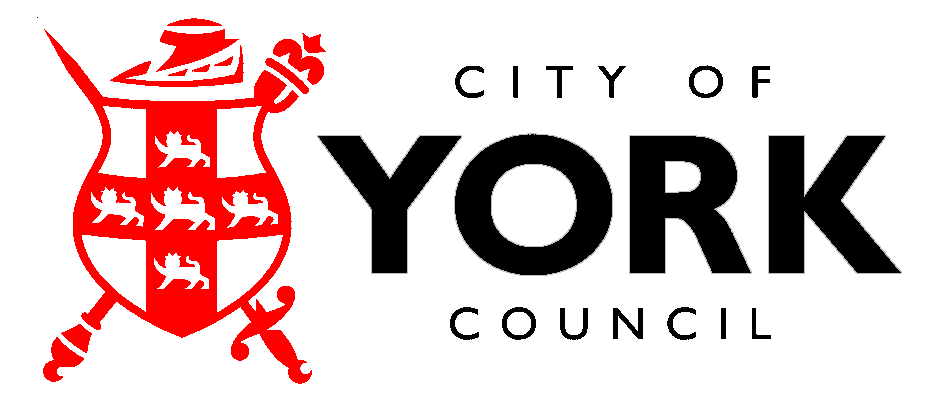 